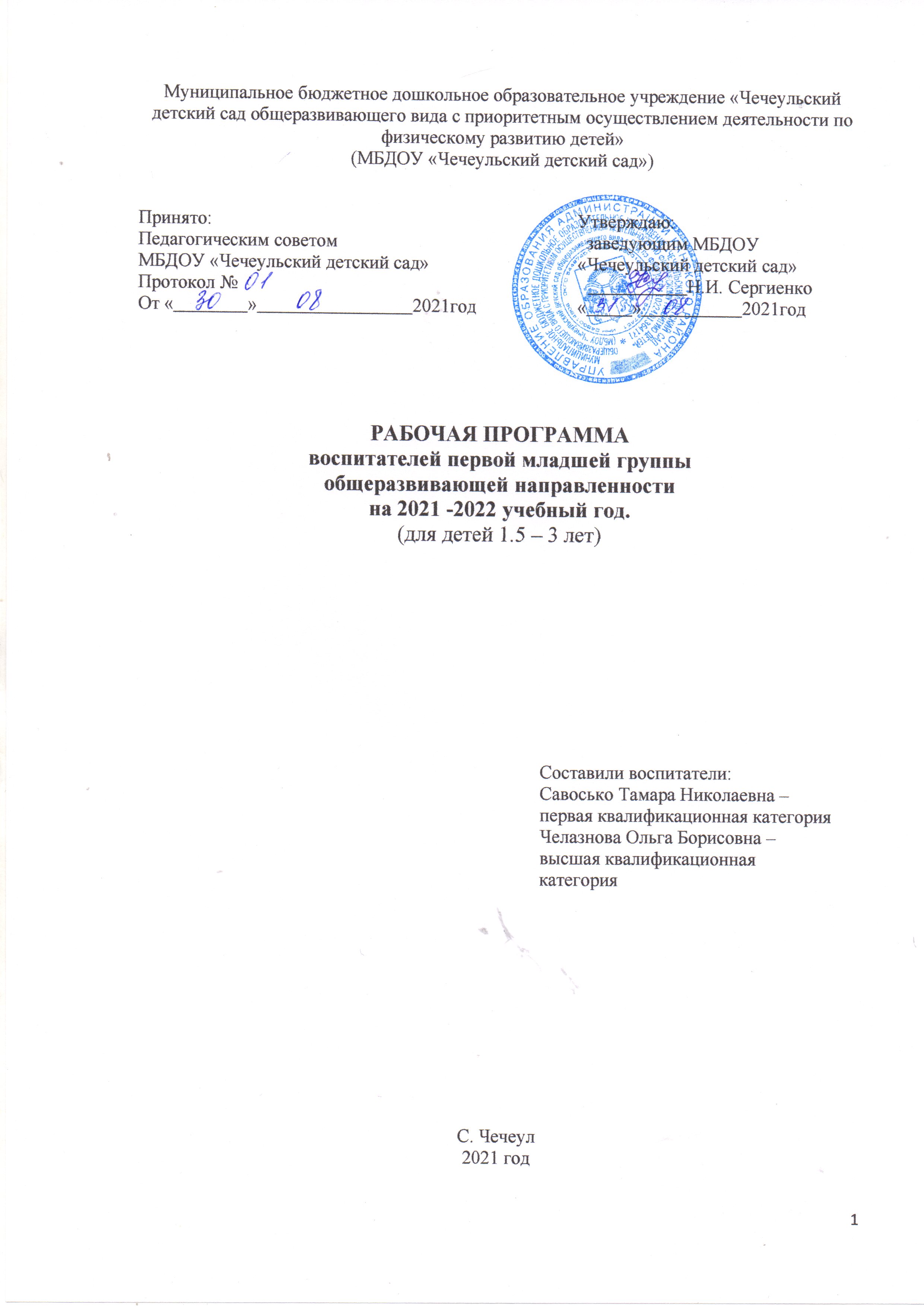 Муниципальное бюджетное дошкольное образовательное учреждение «Чечеульский детский сад общеразвивающего вида с приоритетным осуществлением деятельности по физическому развитию детей»(МБДОУ «Чечеульский детский сад»)Принято:				Утверждаю:Педагогическим советом	заведующим МБДОУМБДОУ «Чечеульский детский сад»			«Чечеульский детский сад»Протокол №			Н.И. СергиенкоОт «		»			2021год		«	»		2021год	РАБОЧАЯ ПРОГРАММАвоспитателей первой младшей группыобщеразвивающей направленностина 2021 -2022 учебный год.(для детей 1.5 – 3 лет)                                                                                       Составили воспитатели:                                                                                       Савосько Тамара Николаевна –                                                                                        первая квалификационная категория                                                                                       Челазнова Ольга Борисовна –                                                                                        высшая квалификационная                                                                                       категорияС. Чечеул2021 годСодержание I. Целевой раздел1. 1. Пояснительная запискаНастоящая Рабочая программа воспитателей первой младшей группы общеразвивающей направленности (далее – Программа) разработана с учётом ФГОС дошкольного образования, в соответствии с Основной образовательной программой дошкольного образования МБДОУ «Чечеульский детский сад», разработанной на основе парциальной программы «От рождения до школы» Н.Е. Вераксы, Т.С. Комаровой, М.А. Васильевой.Программа в соответствии с ФГОС является нормативно-управленческим документом, обосновывающим выбор цели, содержания, применяемых методик и технологий, форм организации воспитательно-образовательного процесса в ДОУ. Она представляет собой модель процесса воспитания и обучения детей, охватывающую все основные моменты их жизнедеятельности с учетом приоритетности видов детской деятельности в определенном возрастном периоде, обеспечивает разностороннее гармоничное развитие детей с учётом их возрастных и индивидуальных особенностей по основным направлениям: физическому, социально-личностному, познавательно-речевому и художественно-эстетическому развитию.Данная программа разработана в соответствии со следующими нормативными документами:- Федеральный закон от 29 декабря 2012 г. N 273-ФЗ «Об образовании в Российской Федерации»;- приказ Министерства образования и науки Российской Федерации от 30 августа 2013 г. №1014 «Об утверждении Порядка организации и осуществления образовательной деятельности по основным общеобразовательным программам – образовательным программам дошкольного образования»;- приказ Министерства образования и науки Российской Федерации от 17 октября 2013 г. №1155 «Об утверждении федерального государственного образовательного стандарта дошкольного образования»;- СП 2.4.3648-20 «Санитарно-эпидемиологические требования к организациям воспитания и обучения, отдыха и оздоровления детей и молодежи»;- СанПиН 1.2.3685-21 «Гигиенические нормативы и требования к обеспечению безопасности и (или) безвредности для человека- Устав МБДОУ «Чечеульский детский сад»1.2. Цели и задачи реализации программы.Целью Программы является организация работы в соответствии с ФГОС, создание благоприятных условий для полноценного проживания ребенком дошкольного детства, развитие личности детей дошкольного возраста в различных видах общения и деятельности с учетом их возрастных, индивидуальных, психологических и физиологических особенностей, подготовка ребенка к жизни в современном мире.Средствами примерной образовательной программы решаются следующие задачи:- создание благоприятных условий для полноценного проживания ребенком дошкольного детства;- формирование основ базовой культуры личности, всестороннее развитие психических и физических качеств в соответствии с возрастными и индивидуальными особенностями;- подготовка к жизни в современном обществе, к обучению в школе, обеспечение безопасности жизнедеятельности дошкольника.Для достижения целей первостепенное значение имеют:• забота о здоровье, эмоциональном благополучии и своевременном всестороннем развитии каждого ребенка;• создание в группах атмосферы гуманного и доброжелательного отношения ко всем воспитанникам, что позволяет растить их общительными, добрыми, любознательными, инициативными, стремящимися к самостоятельности и творчеству;• максимальное использование разнообразных видов детской деятельности, их интеграция в целях повышения эффективности воспитательно-образовательного процесса;• творческая организация (креативность) воспитательно-образовательного процесса;• вариативность использования образовательного материала, позволяющая развивать творчество в соответствии с интересами и наклонностями каждого ребенка;• уважительное отношение к результатам детского творчества;• единство подходов к воспитанию детей в условиях дошкольного образовательного учреждения и семьи.Реализация задач осуществляется в процессе разнообразных видов деятельности:1.Образовательной деятельности, осуществляемой в процессе организации различных видов детской деятельности (игровой, коммуникативной, трудовой, познавательно-исследовательской, продуктивной, музыкально-художественной, чтении), в ходе режимных моментов.2. Самостоятельной деятельности детей.3. Взаимодействии с семьями детей по реализации рабочей программы.1.3. Принципы и подходы к формированию программы.Рабочая программа для детей младшего возраста сформирована в соответствии с принципами и подходами, определёнными Федеральными государственными образовательными стандартами:полноценное проживание ребёнком всех этапов детства (раннего и дошкольного возраста), обогащения (амплификации) детского развития;индивидуализацию дошкольного образования; содействие и сотрудничество детей и взрослых, признание ребенка полноценным участником (субъектом) образовательных отношений;поддержку инициативы детей в различных видах деятельности;партнерство с семьей;приобщение детей к социокультурным нормам, традициям семьи, общества и государства;формирование познавательных интересов и познавательных действий ребенка в различных видах деятельности;возрастную адекватность (соответствия условий, требований, методов возрасту и особенностям развития);обеспечение преемственности дошкольного общего и начального общего образования.соответствует принципу развивающего образования, целью которого является развитие ребенка;сочетает принципы научной обоснованности и практической применимости (содержание Программы соответствует основным положениям возрастной психологии и дошкольной педагогики и, как показывает опыт может быть успешно реализована в массовой практике дошкольного образования);соответствует критериям полноты, необходимости и достаточности (позволяя решать поставленные цели и задачи при использовании разумного «минимума» материала);обеспечивает единство воспитательных, развивающих и обучающих целей и задач процесса образования детей дошкольного возраста, в ходе реализации которых формируются такие качества, которые являются ключевыми в развитии дошкольников.. Значимые характеристики, в том числе, характеристики особенностей развития детей дошкольного возраста (2 – 3-х лет).На третьем году жизни дети становятся самостоятельнее. Продолжает развиваться предметная деятельность, ситуативно-деловое общение ребенка и взрослого; совершенствуются восприятие, речь, начальные формы произвольного поведения, игры, наглядно-действенное мышление.Развитие предметной деятельности связано с усвоением культурных способов действия с различными предметами. Развиваются соотносящие и орудийные действия.Умение выполнять орудийные действия развивает произвольность, преобразуя натуральные формы активности в культурные на основе предлагаемой взрослыми модели, которая выступает в качестве не только объекта для подражания, но и образца, регулирующего собственную активность ребенка.В ходе совместной со взрослыми предметной деятельности продолжает развиваться понимание речи. Слово отделяется от ситуации и приобретает самостоятельное значение. Дети продолжают осваивать названия окружающих предметов, учатся выполнять простые словесные просьбы взрослых в пределах видимой наглядной ситуации.Количество понимаемых слов значительно возрастает. Совершенствуется регуляция поведения в результате обращения взрослых к ребенку, который начинает понимать не только инструкцию, но и рассказ взрослых.Интенсивно развивается активная речь детей. К трем годам они осваивают основные грамматические структуры, пытаются строить простые предложения, в разговоре со взрослым используют практически все части речи. Активный словарь достигает примерно 1000-1500 слов. К концу третьего года жизни речь становится средством общения ребенка со сверстниками. В этом возрасте у детей формируются новые виды деятельности: игра, рисование, конструирование.Игра носит процессуальный характер, главное в ней — действия, которые совершаются с игровыми предметами, приближенными к реальности.В середине третьего года жизни появляются действия с предметами заместителями. Появление собственно изобразительной деятельности обусловлено тем, что ребенок уже способен сформулировать намерение изобразить какой-либо предмет. Типичным является изображение человека в виде «головонога» — окружности и отходящих от нее линий.На третьем году жизни совершенствуются зрительные и слуховые ориентировки, что позволяет детям безошибочно выполнять ряд заданий: осуществлять выбор из 2-3 предметов по форме, величине и цвету; различать мелодии; петь.Совершенствуется слуховое восприятие, прежде всего фонематический слух. К трем годам дети воспринимают все звуки родного языка, но произносят их с большими искажениями. Основной формой мышления становится наглядно-действенная. Ее особенность заключается в том, что возникающие в жизни ребенка проблемные ситуации разрешаются путем реального действия с предметами. Для детей этого возраста характерна неосознанность мотивов, импульсивность и зависимость чувств и желаний от ситуации. Дети легко заражаются эмоциональным состоянием сверстников. Однако в этот период начинает складываться и произвольность поведения. Она обусловлена развитием орудийных действий и речи. У детей появляются чувства гордости и стыда, начинают формироваться элементы самосознания, связанные с идентификацией с именем и полом. Ребенок осознает себя как отдельного человека, отличного от взрослого. У него формируется образ Я. Кризис 3-х лет часто сопровождается рядом отрицательных проявлений: негативизмом, упрямством, нарушением общения со взрослым и др. Кризис может продолжаться от нескольких месяцев до двух лет.1.5. Планируемые результаты освоения программы  Ребенок интересуется окружающими предметами и активно действует с ними; эмоционально вовлечен в действия с игрушками и другими предметами, стремится проявлять настойчивость в достижении результата своих действий.Использует специфические, культурно фиксированные предметные действия, знает назначение бытовых предметов (ложки, расчески, карандаша и пр.) и умеет пользоваться ими. Владеет простейшими навыками самообслуживания; стремится проявлять самостоятельность в бытовом и игровом поведении; проявляет навыки опрятности.Проявляет отрицательное отношение к грубости, жадности.Соблюдает правила элементарной вежливости (самостоятельно или по напоминанию говорит «спасибо», «здравствуйте», «до свидания», «спокойной ночи» (в семье, в группе); имеет первичные представления об элементарных правилах поведения в детском саду, дома, на улице и старается соблюдать их.Владеет активной речью, включенной в общение; может обращаться с вопросами и просьбами, понимает речь взрослых; знает названия окружающих предметов и игрушек. Речь становится полноценным средством общения с другими детьми.Стремится к общению со взрослыми и активно подражает им в движениях и действиях; появляются игры, в которых ребенок воспроизводит действия взрослого. Эмоционально откликается на игру, предложенную взрослым, принимает игровую задачу.Проявляет интерес к сверстникам; наблюдает за их действиями и подражает им. Умеет играть рядом со сверстниками, не мешая им. Проявляет интерес к совместным играм небольшими группами.Проявляет интерес к окружающему миру природы, с интересом участвует в сезонных наблюдениях.Проявляет интерес к стихам, песням и сказкам, рассматриванию картинок, стремится двигаться под музыку; эмоционально откликается на различные произведения культуры и искусства.С пониманием следит за действиями героев кукольного театра; проявляет желание участвовать в театрализованных и сюжетно-ролевых играх.Проявляет интерес к продуктивной деятельности (рисование, лепка, конструирование, аппликация).У ребенка развита крупная моторика, он стремится осваивать различные виды движений (бег, лазанье, перешагивание и пр.). С интересом участвует в подвижных играх с простым содержанием, несложными движения.Дети продолжают осваивать названия окружающих предметов, учатся выполнять простые словесные просьбы взрослых в пределах видимой наглядной ситуации. Количество понимаемых слов значительно возрастает. Игра носит процессуальный характер, главное в ней – действия. Основной формой мышления становится наглядно-действенная. У детей формируется образ Я. Кризис часто сопровождается рядом отрицательных проявлений: негативизмом, упрямством, нарушением общения с взрослым и др. Кризис может продолжаться от нескольких месяцев до двух лет. Планируемые результаты как ориентиры освоения воспитанникамиосновной образовательной программы дошкольного образования. (формируемая часть) к 3-м годамII. Содержательный раздел.2.1. Содержание образовательной деятельности в соответствии с направлениями развития ребенка, представленными в пяти образовательных областяхСодержание Программы определяется в соответствии с направлениями развития ребенка 2-3 лет, соответствует основным положениям возрастной психологии и дошкольной педагогики и обеспечивает единство воспитательных, развивающих и обучающих целей и задач. Целостность педагогического процесса обеспечивается реализацией Основной образовательной программы дошкольного образования МБДОУ «Чечеульский детский сад», разработанной на основе примерной основной общеобразовательной программы дошкольного образования «От рождения до школы» (Н.Е. Веракса, Т.С. Комарова, М.А., М.А. Васильева).Образовательная деятельность в соответствии с образовательными областями осуществляется с учетом используемых в группе парциальных программ: «Я и мое здоровье» (Т.А. Тарасова, Л.С. Власова), программы художественного воспитания, обучения и развития детей 2-7 лет «Цветные ладошки» (Л.А.Лыкова).Содержание Программы обеспечивает развитие личности, мотивации и способностей детей 2-3 лет в различных видах деятельности и охватывает следующие образовательные области:-социально-коммуникативное развитие;-познавательное развитие;-речевое развитие;-художественно-эстетическое развитие;-физическое развитие.2.1.1. Образовательная область «СОЦИАЛЬНО-КОММУНИКАТИВНОЕ РАЗВИТИЕ».Социально-коммуникативное развитие направлено на усвоение норм и ценностей, принятых в обществе, включая моральные и нравственные ценности; развитие общения и взаимодействия ребенка со взрослыми и сверстниками; становление самостоятельности, целенаправленности и саморегуляции собственных действий; развитие социального и эмоционального интеллекта, эмоциональной отзывчивости, сопереживания, формирование готовности к совместной деятельности со сверстниками, формирование уважительного отношения и чувства принадлежности к своей семье и к сообществу детей и взрослых в Организации; формирование позитивных установок к различным видам труда и творчества; формирование основ безопасного поведения в быту, социуме, природе».«Социально–коммуникативное развитие» включает в себя содержание следующих разделов:- Социализация, развитие общения, нравственное воспитание.- Ребенок в семье и сообществе, патриотическое воспитание.- Самообслуживание, самостоятельность, трудовое воспитание.- Формирование основ безопасности.Содержание психолого-педагогической работыСоциализация, развитие общения, нравственное воспитание.Формировать у детей опыт поведения в среде сверстников, воспитывать чувство симпатии к ним. Способствовать накоплению опыта доброжелательных взаимоотношений со сверстниками, воспитывать эмоциональную отзывчивость (обращать внимание детей на ребенка, проявившего заботу о товарище, поощрять умение пожалеть, посочувствовать).Формировать у каждого ребенка уверенность в том, что его, как и всех детей, любят, о нем заботятся; проявлять уважительное отношение к интересам ребенка, его нуждам, желаниям, возможностям.Воспитывать отрицательное отношение к грубости, жадности; развивать умение играть не ссорясь, помогать друг другу и вместе радоваться успехам, красивым игрушкам и т. п.Воспитывать элементарные навыки вежливого обращения: здороваться, прощаться, обращаться с просьбой спокойно, употребляя слова «спасибо» и «пожалуйста».Формировать умение спокойно вести себя в помещении и на улице: не шуметь, не бегать, выполнять просьбу взрослого.Воспитывать внимательное отношение и любовь к родителям и близким людям. Приучать детей не перебивать говорящего взрослого, формировать умение подождать, если взрослый занят.Ребенок в семье и сообществеОбраз Я.Формировать у детей элементарные представления о себе, об изменении своего социального статуса (взрослении) в связи с началом посещения детского сада; закреплять умение называть свое имя.Формировать у каждого ребенка уверенность в том, что взрослые любят его, как и всех остальных детей.Семья. Воспитывать внимательное отношение к родителям, близким людям. Поощрять умение называть имена членов своей семьи.Детский сад. Развивать представления о положительных сторонах детского сада, его общности с домом (тепло, уют, любовь и др.) и отличиях от домашней обстановки (больше друзей, игрушек, самостоятельности и т. д.).Обращать внимание детей на то, в какой чистой, светлой комнате они играют, как много в ней ярких, красивых игрушек, как аккуратно заправлены кроватки. На прогулке обращать внимание детей на красивые растения, оборудование участка, удобное для игр и отдыха.Развивать умение ориентироваться в помещении группы, на участке.Родная страна. Напоминать детям название города (поселка), в котором они живут.Самообслуживание, самостоятельность, трудовое воспитание.Воспитание культурно-гигиенических навыков. Формировать привычку (сначала под контролем взрослого, а затем самостоятельно) мыть руки по мере загрязнения и перед едой, насухо вытирать лицо и руки личным полотенцем.Учить с помощью взрослого приводить себя в порядок; пользоваться индивидуальными предметами (носовым платком, салфеткой, полотенцем, расческой, горшком).Формировать умение во время еды правильно держать ложку.Самообслуживание. Учить детей одеваться и раздеваться в определенном порядке; при небольшой помощи взрослого снимать одежду, обувь (расстегивать пуговицы спереди, застежки на липучках); в определенном порядке аккуратно складывать снятую одежду. Приучать к опрятности.Общественно-полезный труд. Привлекать детей к выполнению простейших трудовых действий: совместно с взрослым и под его контролем расставлять хлебницы (без хлеба), салфетницы, раскладывать ложки и пр.Приучать поддерживать порядок в игровой комнате, по окончании игр расставлять игровой материал по местам.Уважение к труду взрослых. Поощрять интерес детей к деятельности взрослых. Обращать внимание на то, что и как делает взрослый (как ухаживает за растениями (поливает) и животными (кормит); как дворник подметает двор, убирает снег; как столяр чинит беседку и т.д.), зачем он выполняет те или иные действия. Учить узнавать и называть некоторые трудовые действия (помощник воспитателя моет посуду, приносит еду, меняет полотенца).Формирование основ безопасностиБезопасное поведение в природе. Знакомить с элементарными правилами безопасного поведения в природе (не подходить к незнакомым животным, не гладить их, не дразнить; не рвать и не брать в рот растения и пр.).Безопасность на дорогах. Формировать первичные представления о машинах, улице, дороге. Знакомить с некоторыми видами транспортных средств.Безопасность собственной жизнедеятельности. Знакомить с предметным миром и правилами безопасного обращения с предметами. Знакомить с понятиями «можно — нельзя», «опасно».Формировать представления о правилах безопасного поведения в играх с песком и водой (воду не пить, песком не бросаться и т.д.).2.1.2. Образовательная область «Познавательное развитие»«Познавательное развитие предполагает развитие интересов детей, любознательности и познавательной мотивации; формирование познавательных действий, становление сознания; развитие воображения и творческой активности; формирование первичных представлений: о себе, других людях, объектах окружающего мира, о свойствах и отношениях объектов окружающего мира (форме, цвете, размере, материале, звучании, ритме, темпе, количестве, числе, части и целом, пространстве и времени, движении и покое, причинах и следствиях и др.). О малой родине и Отечестве, представлений о социокультурных ценностях нашего народа, об отечественных традициях и праздниках, о планете Земля как общем доме людей, об особенностях ее природы, многообразии стран и народов мира».«Познавательное развитие» включает в себя следующие разделы:- Формирование элементарных математических представлений.- Развитие познавательно-исследовательской деятельности.- Ознакомление с предметным окружением.-Ознакомление с социальным миром.- Ознакомление с миром природы.Формирование элементарных математических представленийКоличество. Привлекать детей к формированию групп однородных предметов. Учить различать количество предметов (один — много).Величина. Привлекать внимание детей к предметам контрастных размеров и их обозначению в речи (большой дом — маленький домик, большая матрешка — маленькая матрешка, большие мячи — маленькие мячи и т. д.).Форма. Учить различать предметы по форме и называть их (кубик, кирпичик, шар и пр.).Ориентировка в пространстве. Продолжать накапливать у детей опыт практического освоения окружающего пространства (помещений группы и участка детского сада).Расширять опыт ориентировки в частях собственного тела (голова, лицо, руки, ноги, спина).Учить двигаться за воспитателем в определенном направлении.Развитие познавательно-исследовательской деятельностиПознавательно-исследовательская деятельность. Знакомить детей с обобщенными способами исследования разных объектов окружающей жизни. Стимулировать любознательность. Включать детей в совместные с взрослым практические познавательные действия экспериментального характера.Сенсорное развитие. Продолжать работу по обогащению непосредственного чувственного опыта детей в разных видах деятельности, постепенно включая все виды восприятия. Помогать обследовать предметы, выделяя их цвет, величину, форму; побуждать включать движения рук по предмету в процесс знакомства с ним (обводить руками части предмета, гладить их и т. д.).Дидактические игры. Обогащать в играх с дидактическим материалом сенсорный опыт детей (пирамидки (башенки) из 5–8 колец разной величины; «Геометрическая мозаика» (круг, треугольник, квадрат, прямоугольник); разрезные картинки (из 2–4 частей), складные кубики (4–6 шт.) и др.); развивать аналитические способности (умение сравнивать, соотносить, группировать, устанавливать тождество и различие однородных предметов по одному из сенсорных признаков — цвет, форма, величина).Проводить дидактические игры на развитие внимания и памяти («Чего не стало?» и т. п.); слуховой дифференциации («Что звучит?» и т. п.); тактильных ощущений, температурных различий («Чудесный мешочек», «Теплый — холодный», «Легкий — тяжелый» и т. п.); мелкой моторики руки (игрушки с пуговицами, крючками, молниями, шнуровкой и т. д.).Ознакомление с предметным окружением.Вызвать интерес детей к предметам ближайшего окружения: игрушки, посуда, одежда, обувь, мебель, транспортные средства.Побуждать детей называть цвет, величину предметов, материал, из которого они сделаны (бумага, дерево, ткань, глина); сравнивать знакомые предметы (разные шапки, варежки, обувь и т. п.), подбирать предметы по тождеству (найди такой же, подбери пару), группировать их по способу использования (из чашки пьют и т. д.). Раскрывать разнообразные способы использования предметов.Способствовать реализации потребности ребенка в овладении действиями с предметами. Упражнять в установлении сходства и различия между предметами, имеющими одинаковое название (одинаковые лопатки; красный мяч — синий мяч; большой кубик — маленький кубик). Побуждать детей называть свойства предметов: большой, маленький, мягкий, пушистый и др.Способствовать появлению в словаре детей обобщающих понятий (игрушки, посуда, одежда, обувь, мебель и пр.). Ознакомление с социальным миромНапоминать детям название города (поселка), в котором они живут.Вызывать интерес к труду близких взрослых. Побуждать узнавать и называть некоторые трудовые действия (помощник воспитателя моет посуду, убирает комнату, приносит еду, меняет полотенца и т. д.). Рассказать, что взрослые проявляют трудолюбие, оно помогает им успешно выполнить трудовые действия.Ознакомление с миром природыЗнакомить детей с доступными явлениями природы.Учить узнавать в натуре, на картинках, в игрушках домашних животных (кошку, собаку, корову, курицу и др.) и их детенышей и называть их. Узнавать на картинке некоторых диких животных (медведя, зайца, лису и др.) и называть их.Вместе с детьми наблюдать за птицами и насекомыми на участке, за рыбками в аквариуме; подкармливать птиц.Учить различать по внешнему виду овощи (помидор, огурец, морковь и др.) и фрукты (яблоко, груша и др.).Помогать детям замечать красоту природы в разное время года.Воспитывать бережное отношение к животным. Учить основам взаимодействия с природой (рассматривать растения и животных, не нанося им вред; одеваться по погоде).Сезонные наблюденияОсень. Обращать внимание детей на осенние изменения в природе: похолодало, на деревьях пожелтели и опадают листья. Формировать представления о том, что осенью созревают многие овощи и фрукты.Зима. Формировать представления о зимних природных явлениях: стало холодно, идет снег. Привлекать к участию в зимних забавах (катание с горки и на санках, игра в снежки, лепка снеговика и т. п.).Весна. Формировать представления о весенних изменениях в природе: потеплело, тает снег; появились лужи, травка, насекомые; набухли почки.Лето. Наблюдать природные изменения: яркое солнце, жарко, летают бабочки.2.1.3. Образовательная область «Речевое развитие»«Речевое развитие включает владение речью как средством общения и культуры; обогащение активного словаря; развитие связной, грамматически правильной диалогической и монологической речи; развитие речевого творчества; развитие звуковой и интонационной культуры речи, фонематического слуха; знакомство с книжной культурой, детской литературой, понимание на слух текстов различных жанров детской литературы; формирование звуковой аналитико-синтетической активности как предпосылки обучения грамоте».«Речевое развитие» включает в себя:- Развитие речи- Приобщение к художественной литературеСодержание психолого-педагогической работыРазвитие речиРазвивающая речевая среда. Способствовать развитию речи как средства общения. Давать детям разнообразные поручения, которые дадут им возможность общаться со сверстниками и взрослыми («Загляни в раздевалку и расскажи мне, кто пришел», «Узнай у тети Оли и расскажи мне...», «Предупреди Митю...», «Что ты сказал Мите? И что он тебе ответил?»). Добиваться того, чтобы к концу третьего года жизни речь стала полноценным средством общения детей друг с другом.Предлагать для самостоятельного рассматривания картинки, книги, игрушки в качестве наглядного материала для общения детей друг с другом и воспитателем. Рассказывать детям об этих предметах, а также об интересных событиях (например, о повадках и хитростях домашних животных); показывать на картинках состояние людей и животных (радуется, грустит и т. д.).Формирование словаря. На основе расширения ориентировки детей в ближайшем окружении развивать понимание речи и активизировать словарь.Учить понимать речь взрослых без наглядного сопровождения. Развивать умение детей по словесному указанию педагога находить предметы по названию, цвету, размеру («Принеси Машеньке вазочку для варенья», «Возьми красный карандаш», «Спой песенку маленькому медвежонку»); называть их местоположение («Грибок на верхней полочке, высоко», «Стоят рядом»); имитировать действия людей и движения животных («Покажи, как поливают из леечки», «Походи, как медвежонок»). Обогащать словарь детей.• существительными, обозначающими названия игрушек, предметов личной гигиены (полотенце, зубная щетка, расческа, носовой платок), одежды, обуви, посуды, мебели, спальных принадлежностей (одеяло, подушка, простыня, пижама), транспортных средств (автомашина, автобус), овощей, фруктов, домашних животных и их детенышей;• глаголами, обозначающими трудовые действия (стирать, лечить, поливать), действия, противоположные по значению (открывать — закрывать, снимать — надевать, брать — класть), действия, характеризующие взаимоотношения людей (помочь, пожалеть, подарить, обнять), их эмоциональное состояние (плакать, смеяться, радоваться, обижаться);• прилагательными, обозначающими цвет, величину, вкус, температуру предметов (красный, синий, сладкий, кислый, большой, маленький, холодный, горячий);• наречиями (близко, далеко, высоко, быстро, темно, тихо, холодно, жарко, скользко).Способствовать употреблению усвоенных слов в самостоятельной речи детей.Звуковая культура речи. Упражнять детей в отчетливом произнесении изолированных гласных и согласных звуков (кроме свистящих, шипящих и сонорных), в правильном воспроизведении звукоподражаний, слов и несложных фраз (из 2–4 слов).Способствовать развитию артикуляционного и голосового аппарата, речевого дыхания, слухового внимания. Формировать умение пользоваться (по подражанию) высотой и силой голоса («Киска, брысь!», «Кто пришел?», «Кто стучит?»).Грамматический строй речи. Учить согласовывать существительные и местоимения с глаголами, употреблять глаголы в будущем и прошедшем времени, изменять их по лицам, использовать в речи предлоги (в, на, у, за, под).Упражнять в употреблении некоторых вопросительных слов (кто, что, где) и несложных фраз, состоящих из 2–4 слов («Кисонька-мурысенька, куда пошла?»).Связная речь. Помогать детям отвечать на простейшие («Что?», «Кто?», «Что делает?») и более сложные вопросы («Во что одет?», «Что везет?», «Кому?», «Какой?», «Где?», «Когда?», «Куда?»).Поощрять попытки детей старше 2 лет 6 месяцев по собственной инициативе или по просьбе воспитателя рассказывать об изображенном на картинке, о новой игрушке (обновке), о событии из личного опыта. Во время игр-инсценировок учить детей повторять несложные фразы. Помогать детям старше 2 лет 6 месяцев драматизировать отрывки из хорошо знакомых сказок.Учить слушать небольшие рассказы без наглядного сопровождения.Приобщение к художественной литературеЧитать детям художественные произведения, предусмотренные программой для второй группы раннего возраста.Продолжать приучать детей слушать народные песенки, сказки, авторские произведения. Сопровождать чтение показом игрушек, картинок, персонажей настольного театра и других средств наглядности, а также учить слушать художественное произведение без наглядного сопровождения.Сопровождать чтение небольших поэтических произведений игровыми действиями.Предоставлять детям возможность договаривать слова, фразы при чтении воспитателем знакомых стихотворений.Поощрять попытки прочесть стихотворный текст целиком с помощью взрослого.Помогать детям старше 2 лет 6 месяцев играть в хорошо знакомую сказку.Продолжать приобщать детей к рассматриванию рисунков в книгах. Побуждать называть знакомые предметы, показывать их по просьбе воспитателя, приучать задавать вопросы: «Кто (что) это?», «Что делает?».2.1.4. Образовательная область «Художественно-эстетическое развитие».«Художественно-эстетическое развитие предполагает развитие предпосылок ценностно-смыслового восприятия и понимания произведений искусства (словесного, музыкального, изобразительного), мира природы; становление эстетического отношения к окружающему миру; формирование элементарных представлений о видах искусства; восприятие музыки, художественной литературы, фольклора; стимулирование сопереживания персонажам художественных произведений; реализацию самостоятельной творческой деятельности детей (изобразительной, конструктивно-модельной, музыкальной и др.)».«Художественно-эстетическое развитие» включает в себя следующие направления:- Приобщение к искусству;- Изобразительная деятельность;- Конструктивно-модельная деятельность;- Музыкально – художественная деятельность.Содержание психолого-педагогической работыПриобщение к искусствуРазвивать художественное восприятие, воспитывать отзывчивость на музыку и пение, доступные пониманию детей произведения изобразительного искусства, литературы.Рассматривать с детьми иллюстрации к произведениям детской литературы. Развивать умение отвечать на вопросы по содержанию картинок.Знакомить с народными игрушками: дымковской, богородской, матрешкой, ванькой-встанькой и другими, соответствующими возрасту детей.Обращать внимание детей на характер игрушек (веселая, забавная и др.), их форму, цветовое оформление.Изобразительная деятельностьВызывать у детей интерес к действиям с карандашами, фломастерами, кистью, красками, глиной.Рисование. Развивать восприятие дошкольников, обогащать их сенсорный опыт путем выделения формы предметов, обведения их по контуру поочередно то одной, то другой рукой.Подводить детей к изображению знакомых предметов, предоставляя им свободу выбора.Обращать внимание детей на то, что карандаш (кисть, фломастер) оставляет след на бумаге, если провести по ней отточенным концом карандаша (фломастером, ворсом кисти). Учить следить за движением карандаша по бумаге.Привлекать внимание детей к изображенным ими на бумаге разнообразным линиям, конфигурациям. Побуждать задумываться над тем, что они нарисовали, на что это похоже. Вызывать чувство радости от штрихов и линий, которые дети нарисовали сами. Побуждать к дополнению нарисованного изображения характерными деталями; к осознанному повторению ранее получившихся штрихов, линий, пятен, форм.Развивать эстетическое восприятие окружающих предметов. Учить детей различать цвета карандашей, фломастеров, правильно называть их; рисовать разные линии (длинные, короткие, вертикальные, горизонтальные, наклонные), пересекать их. Уподобляя предметам: ленточкам, платочкам, дорожкам, ручейкам, сосулькам, заборчику и др. Подводить детей к рисованию предметов округлой формы.Формировать правильную позу, при рисовании (сидеть свободно, не наклоняться низко над листом бумаги), свободная рука поддерживает лист бумаги, на котором рисует малыш.Учить бережно, относиться к материалам, правильно их использовать: по окончании рисования класть их на место, предварительно хорошо промыв кисточку в воде.Учить держать карандаш и кисть свободно: карандаш — тремя пальцами выше отточенного конца, кисть — чуть выше железного наконечника; набирать краску на кисть, макая ее всем ворсом в баночку, снимать лишнюю краску, прикасаясь ворсом к краю баночки.Лепка. Вызывать у детей интерес к лепке. Знакомить с пластическими материалами: глиной, пластилином, пластической массой (отдавая предпочтение глине). Учить аккуратно, пользоваться материалами.Учить дошкольников отламывать комочки глины от большого куска; лепить палочки и колбаски, раскатывая комочек между ладонями прямыми движениями; соединять концы палочки, плотно прижимая, их друг к другу (колечко, бараночка, колесо и др.).Учить раскатывать комочек глины круговыми движениями ладоней для изображения предметов круглой формы (шарик, яблоко, ягода и др.), сплющивать комочек между ладонями (лепешки, печенье, пряники); делать пальцами углубление в середине сплющенного комочка (миска, блюдце). Учить соединять две вылепленные формы в один предмет: палочка и шарик (погремушка или грибок), два шарика (неваляшка) и т. п.Приучать детей класть глину и вылепленные предметы на дощечку или специальную заранее подготовленную клеенку.Конструктивно-модельная деятельностьВ процессе игры с настольным и напольным строительным материалом продолжать знакомить детей с деталями (кубик, кирпичик, трехгранная призма, пластина, цилиндр), с вариантами расположения строительных форм на плоскости.Продолжать учить детей сооружать элементарные постройки по образцу, поддерживать желание строить что-то самостоятельно.Способствовать пониманию пространственных соотношений.Учить пользоваться дополнительными сюжетными игрушками, соразмерными масштабам построек (маленькие машинки для маленьких гаражей и т. п.).По окончании игры приучать убирать все на место.Знакомить детей с простейшими пластмассовыми конструкторами.Учить совместно с взрослым, конструировать: башенки, домики, машины.Поддерживать желание детей строить самостоятельно.В летнее время способствовать строительным играм с использованием природного материала (песок, вода, желуди, камешки и т. п.).Музыкально-художественная деятельностьВоспитывать интерес к музыке, желание слушать музыку, подпевать, выполнять простейшие танцевальные движения.Слушание. Учить детей внимательно слушать спокойные и бодрые песни, музыкальные пьесы разного характера, понимать, о чем (о ком) поется, и эмоционально реагировать на содержание.Учить различать звуки по высоте (высокое и низкое звучание колокольчика, фортепьяно, металлофона).Пение. Вызывать активность детей при подпевании и пении. Развивать умение подпевать фразы в песне (совместно с воспитателем). Постепенно приучать к сольному пению.Музыкально-ритмические движения. Развивать эмоциональность и образность восприятия музыки через движения. Продолжать формировать способность воспринимать и воспроизводить движения, показываемые взрослым (хлопать, притопывать ногой, полуприседать, совершать повороты кистей рук и т. д.). Учить детей начинать движение с началом музыки и заканчивать с ее окончанием; передавать образы (птичка летает, зайка прыгает, мишка косолапый идет). Совершенствовать умение ходить и бегать (на носках, тихо; высоко и низко поднимая ноги; прямым галопом), выполнять плясовые движения в кругу, врассыпную, менять движения с изменением характера музыки или содержания песни.2.1.5. Образовательная область «Физическое развитие»«Физическое развитие включает приобретение опыта в следующих видах деятельности детей: двигательной, в том числе связанной с выполнением упражнений, направленных на развитие таких физических качеств, как координация и гибкость; способствующих правильному формированию опорно-двигательной системы организма, развитию равновесия, координации движения, крупной и мелкой моторики обеих рук, а также с правильным, не наносящим ущерба организму, выполнением основных движений (ходьба, бег, мягкие прыжки, повороты в обе стороны), формирование начальных представлений о некоторых видах спорта, овладение подвижными играми с правилами; становление целенаправленности и саморегуляции в двигательной сфере; становление ценностей здорового образа жизни, овладение его элементарными нормами и правилами (в питании, двигательном режиме, закаливании, при формировании полезных привычек и др.)».«Физическое развитие» включает в себя следующие направления:- Формирование начальных представлений о здоровом образе жизни.- Физическая культура.Содержание психолого-педагогической работыФормирование начальных представлений о здоровом образе жизниФормировать у детей представления о значении разных органов для нормальной жизнедеятельности человека: глаза — смотреть, уши — слышать, нос — нюхать, язык — пробовать (определять) на вкус, руки — хватать, держать, трогать; ноги — стоять, прыгать, бегать, ходить; голова — думать, запоминать.Физическая культураФормировать умение сохранять устойчивое положение тела, правильную осанку.Учить ходить и бегать, не наталкиваясь друг на друга, с согласованными, свободными движениями рук и ног. Приучать действовать сообща, придерживаясь определенного направления передвижения с опорой на зрительные ориентиры, менять направление и характер движения во время ходьбы и бега в соответствии с указанием педагога.Учить ползать, лазать, разнообразно действовать с мячом (брать, держать, переносить, класть, бросать, катать). Учить прыжкам на двух ногах на месте, с продвижением вперед, в длину с места, отталкиваясь двумя ногами.Подвижные игры. Развивать у детей желание играть вместе с воспитателем в подвижные игры с простым содержанием, несложными движениями. Способствовать развитию умения детей играть в игры, в ходе которых совершенствуются основные движения (ходьба, бег, бросание, катание). Учить выразительности движений, умению передавать простейшие действия некоторых пepcoнажей (попрыгать, как зайчики; поклевать зернышки и попить водичку, как цыплята, и т. п.).2.2. Часть рабочей программы, формируемая участниками образовательных отношений.В соответствии с ФГОС ДО, частью формируемых участниками образовательных отношений МБДОУ «Чечеульский детский сад» выбрал:речевое развитие воспитанников, ОО «Речевое развитие»;развитие воспитанников с учетом региональной специфики социокультурной и природной среды – ОО «Познавательное развитие».Цели и задачи речевого развитияЦель: формирование устной речи и навыков речевого общения с окружающими на основе овладения дошкольниками основ речи-рассуждения.Задачи:- формировать представления о сущности и функции речи-рассуждения, его языковых особенностях: структуре рассуждения и способах связи между смысловыми частями;- обогащение активного словаря;- развитие связной, грамматически правильной, диалогической и монологической  речи;- развитие речевого творчества.Цели и задачи познавательного развитияЦель: Развитие познавательных интересов и познавательных способностей детей.Задачи:- воспитание любви и уважения, знаний и представлений о своей малой Родине и ее особенностях (природных, социокультурных, экологических и т.д.);- воспитание у детей чувства любви к родному краю через формирование первичных представлений о себе, семье, обществе, его культурных ценностях, нравственных представлений о родном крае;- формирование любознательного и активного ребенка через развитие познавательного интереса к родному краю;- формирование эмоционально – отзывчивого ребенка через приобщение к культурно – эстетическим ценностям родного края.Методы и средства реализации Программы2.3. Особенности образовательной деятельности разных видов и культурных практик.Процесс приобщения к культурным образцам человеческой деятельности (культуре жизни, познанию мира, речи, коммуникации, и прочим), приобретения культурных умений при взаимодействии со взрослыми и в самостоятельной деятельности в предметной среде называется процессом овладения культурными практиками.Культурные практики, по определению Н.Б.Крыловой, – это разнообразные, основанные на текущих и перспективных интересах ребенка виды самостоятельной деятельности, поведения, душевного самочувствия и складывающегося с первых дней жизни уникального индивидуального жизненного опыта.Эти виды деятельности и поведения ребенок начинает практиковать как интересные ему и обеспечивающие самореализацию.Выделены следующие виды культурных практик:- свободные практики детской деятельности (игра, продуктивная, познавательно-исследовательская деятельность и др.);- практики культурной идентификации и взаимодействия ребенка с окружающим социумом (ознакомление с окружающим, продуктивная деятельность, игры и др.);- практики игрового взаимодействия (сюжетно-ролевые игры, дидактические игры, подвижные игры и др.);- коммуникативные практики – (чтение художественной литературы, развитие речи, игры-драматизации и т.д.);- культурные практики здорового образа жизни (физическое развитие, воспитание культурно-гигиенических навыков и др.);- культурные практики формирования поведения и отношения (сюжетно-ролевые игры, бытовой труд и др.);- культурные практики познания мира и самопознания (познавательно-исследовательская, продуктивная деятельность, нравственно-патриотическое воспитание, самопознание и др.)Проектирование культурных практик как особого вида деятельности дошкольников на основе комплексного подхода.Проектирование культурных практик существенно расширяет как сферу деятельности педагога дошкольного образования, так и обогащает само содержание образования в системе ДОУ. В результате включения ребенка в культурные практики он овладевает культурными умениями. Они включают готовность и способность ребёнка действовать во всех обстоятельствах жизни и деятельности на основе культурных норм и выражают:1. содержание, качество и направленность его действий и поступков;2. индивидуальные особенности (оригинальность и уникальность) его действий;3. принятие и освоение культурных норм сообщества, к которому принадлежит ребёнок;4. принятие общезначимых (общечеловеческих) культурных образцов деятельности и поведения.На основе культурных практик ребёнка формируются его привычки, пристрастия, интересы и излюбленные занятия, а также в известной мере черты характера и стиль поведения. В рамках культурных практик развивается доминирующая культурная идея ребёнка, часто становящаяся делом всей его последующей жизни.Одной из форм непосредственно образовательной деятельности является «занятие», которое рассматривается как - занимательное дело, без отождествления его с занятием как дидактической формой учебной деятельности. Это занимательное дело основано на одной из специфических детских деятельностей (или нескольких таких деятельностях — интеграции различных детских деятельностей), осуществляемых совместно со взрослым, и направлено на освоение детьми одной или нескольких образовательных областей (интеграция содержания образовательных областей). Реализация занятия как дидактической формы учебной деятельности осуществляется только в старшем дошкольном возрасте.2.4. Способы и направления поддержки детской инициативы.Главной задачей ДОУ является поддержка детской самостоятельности и инициативности. С этой целью педагоги МБДОУ создают достаточно насыщенную развивающую предметно-пространственную среду, обеспечивающую выбор деятельности по интересам детей, позволяющую взаимодействовать со сверстниками или действовать индивидуально.Детская самостоятельность - это инициативность и способность ставить перед собой задачи, находить их решение в социально-приемлемых формах.2.5. Особенности взаимодействия педагогического коллектива ДОУ с семьями воспитанников.Важнейшее условие обеспечения целостного развития личности ребёнка – развитие конструктивного взаимодействия с семьёй. Вся работа направлена на сохранение преемственности традиций семейного воспитания на основе социальных, культурных и духовных ценностей и традиций отношения к семье. Работа с семьей осуществляетсяна основе годового плана работы с родителями.Ведущая цель – создание необходимых условий для формирования ответственных взаимоотношений с семьями воспитанников и развития компетентности родителей; обеспечение права родителей на уважение и понимание, на участие в жизни детского сада.Основные задачи взаимодействия детского сада с семьёй:изучение отношений педагогов и родителей к различным вопросамвоспитания, обучения, развития детей, условий организации разнообразнойдеятельности в детском саду и семье;знакомство педагогов и родителей с лучшим опытом воспитания в детскомсаду и семье, а также с трудностями, возникающими в семейном иобщественном воспитании дошкольников;информирование друг друга об актуальных задачах воспитания и обучениядетей и о возможностях детского сада и семьи в решении данных задач;создание в детском саду условий для разнообразного по содержанию иформам сотрудничества, способствующего развитию конструктивноговзаимодействия педагогов и родителей с детьми;привлечение семей воспитанников к участию в совместных с педагогамимероприятиях, организуемых в ДОУ;поощрение родителей за внимательное отношение к разнообразнымстремлениям и потребностям ребёнка, создание необходимых условий для ихудовлетворения в семье.Особенности взаимодействия педагогического коллектива с семьями воспитанников для обеспечения условий реализации образовательной программы строится на основе конструктивных взаимодополняющих усилий. Основная цель взаимодействия - охрана жизни и здоровья, содействие своевременному развитию потенциальных возрастных возможностей и индивидуальных способностей ребенка; воспитание привычки к здоровому образу жизни, доброжелательногоотношения к людям и окружающему миру.Родители воспитанников в соответствие с «Договором» имеют право участвовать в любых мероприятиях детского сада; вносить предложения в содержание, формы деятельности по интегрированным комплексно-тематическим проектам; включаться во все виды действий по проектам.Взаимодействие с семьями педагогического коллектива включает в себя: информационную деятельность; диагностическую деятельность; психолого - педагогическое просвещение родителей; совместную деятельность ДОУ и семьи. Информационная деятельность состоит в оформлении информационных стендов и групповых уголков для родителей, презентаций о деятельности ДОУ, заключении договоров с родителями, организации дней открытых дверей.  Диагностическая деятельность состоит - в сборе сведений о семьях воспитанников, заполнении документации («Сведения о родителях» -пополнение банка данных о семьях воспитанников) - проведение анкетирования родителей (социальный опрос, уровень осведомленности родителей в области воспитания и образования детей, определение психологического климата ДОУ).Психолого - педагогическое просвещение родителей состоит:- в оформлении консультативного материала в родительских уголках согласно годовым задачам и основным направлениям ДОУ;- в оформлении групповых и общих выставок детского и семейного творчества;- в организации и проведении групповых и общих родительских собраний с внедрением современных форм взаимодействия ДОУ и семьи;-в организации и проведении тематических вечеров, конкурсов;- в индивидуальном консультировании родителей по проблемам воспитания и развития детей;- в проведении заседаний родительских комитетов;- в провидении групповых и общих родительских собраний.Совместная деятельность ДОУ и семьи состоит в организации работы по благоустройству детского сада (территории ДОУ, участков, групповых помещений).2.6. Содержание коррекционно-развивающей работы с детьми 2-3 летТретий год жизни ребенка характеризуется: началом возрастного кризиса (проявлениями упрямства и негативизма, частыми вспышками агрессивности),появлением формы речевого общения, ситуативно-деловой формой общения со взрослым, центром любой ситуации является взрослый и совместная с ним деятельность, эмоционально-практической формой общения со сверстниками, изолированностью игровой деятельности с постепенным переходом к параллельной и совместной игре, слабым осознанием собственных личностных качеств, невозможностью дать правильную оценку своего поведения, психофизическими особенностями – быстрая утомляемость, непроизвольность познавательных процессов, неуравновешенность, непоследовательность поведения. Все эти особенности требуют сопровождения развития ребенка со стороны воспитателя и педагога-психолога. С первой младшей группой педагог психолог работает в форме: консультаций индивидуальных и общедоступных в информационных уголках и на сайте ДОУ, бесед, семинаров на родительских собраниях.III. Организационный раздел.3.1. Психолого-педагогические условия, обеспечивающие развитие ребенка.Программа предполагает создание следующих психолого-педагогических условий, обеспечивающих развитие ребенка в соответствии с его возрастными и индивидуальными возможностями и интересами. 1. Личностно-порождающее взаимодействие взрослых с детьми, предполагающее создание таких ситуаций, в которых каждому ребенку предоставляется возможность выбора деятельности, партнера, средств и пр.; обеспечивается опора на его личный опыт при освоении новых знаний и жизненных навыков. 2. Ориентированность педагогической оценки на относительные показатели детской успешности, то есть сравнение нынешних и предыдущих достижений ребенка, стимулирование самооценки. 3. Формирование игры как важнейшего фактора развития ребенка. 4. Создание развивающей образовательной среды, способствующей физическому, социально-коммуникативному, познавательному, речевому, художественно-эстетическому развитию ребенка и сохранению его индивидуальности. 5. Сбалансированность репродуктивной (воспроизводящей готовый образец) и продуктивной (производящей субъективно новый продукт) деятельности, то есть деятельности по освоению культурных форм и образцов и детской исследовательской, творческой деятельности; совместных и самостоятельных, подвижных и статичных форм активности. 6. Участие семьи как необходимое условие для полноценного развития ребенка дошкольного возраста. 7. Профессиональное развитие педагогов, направленное на развитие профессиональных компетентностей, в том числе коммуникативной компетентности и мастерства мотивирования ребенка, а также владения правилами безопасного пользования Интернетом, предполагающее создание сетевого взаимодействия педагогов и управленцев, работающих по Программе.3.2. Организация развивающей предметно-пространственной средыПредметно-пространственная развивающая среда в младшей группе в соответствии с ФГОС.1.Развивающая предметно-пространственная среда обеспечивает максимальную реализацию образовательного потенциала пространства ДОУ, группы, а также территории, прилегающей к ДОУ, материалов, оборудования и инвентаря для развития детей дошкольного возраста в соответствии с особенностями каждого возрастного этапа, охраны и укрепления их здоровья, учета особенностей и коррекции недостатков их развития.2. Развивающая предметно-пространственная среда должна обеспечивать возможность общения и совместной деятельности детей (в том числе детей разного возраста) и взрослых, двигательной активности детей, а также возможности для уединения.3. Развивающая предметно-пространственная среда должна обеспечивать:реализацию различных образовательных программ;учет национально-культурных, климатических условий, в которых осуществляется образовательная деятельность;учет возрастных особенностей детей.4. Развивающая предметно-пространственная среда должна быть содержательно-насыщенной, трансформируемой, полифункциональной, вариативной, доступной и безопасной.1) Насыщенность среды должна соответствовать возрастным возможностям детей и содержанию Программы.Образовательное пространство должно быть оснащено средствами обучения и воспитания (в том числе техническими), соответствующими материалами, в том числе расходным игровым, спортивным, оздоровительным оборудованием, инвентарем (в соответствии со спецификой Программы).Организация образовательного пространства и разнообразие материалов, оборудования и инвентаря (в здании и на участке) должны обеспечивать:игровую, познавательную, исследовательскую и творческую активность всех воспитанников, экспериментирование с доступными детям материалами (в том числе с песком и водой);двигательную активность, в том числе развитие крупной и мелкой моторики, участие в подвижных играх и соревнованиях;эмоциональное благополучие детей во взаимодействии с предметно-пространственным окружением;возможность самовыражения детей.Для детей младенческого и раннего возраста образовательное пространство должно предоставлять необходимые и достаточные возможности для движения, предметной и игровой деятельности с разными материалами.2) Трансформируемость пространства предполагает возможность изменений предметно-пространственной среды в зависимости от образовательной ситуации, в том числе от меняющихся интересов и возможностей детей.3) Полифункциональность материалов предполагает:возможность разнообразного использования различных составляющих предметной среды, например, детской мебели, матов, мягких модулей, ширм и т.д.;наличие в Организации или Группе полифункциональных (не обладающих жестко закрепленным способом употребления) предметов, в том числе природных материалов, пригодных для использования в разных видах детской активности (в том числе в качестве предметов-заместителей в детской игре).4) Вариативность среды предполагает:наличие в Организации или Группе различных пространств (для игры, конструирования, уединения и пр.), а также разнообразных материалов, игр, игрушек и оборудования, обеспечивающих свободный выбор детей;периодическую сменяемость игрового материала, появление новых предметов, стимулирующих игровую, двигательную, познавательную и исследовательскую активность детей.5) Доступность среды предполагает:доступность для воспитанников, в том числе детей с ограниченными возможностями здоровья и детей-инвалидов, всех помещений, где осуществляется образовательная деятельность;свободный доступ детей, в том числе детей с ограниченными возможностями здоровья, к играм, игрушкам, материалам, пособиям, обеспечивающим все основные виды детской активности;исправность и сохранность материалов и оборудования.6) Безопасность предметно-пространственной среды предполагает соответствие всех ее элементов требованиям по обеспечению надежности и безопасности их использования.В группе имеются центры детской деятельности в соответствии с требованиями ФГОС: центр художественной литературы, центр двигательной активности, центр развивающих игр, центр конструирования, центр воды и песка, центр музыкально-театрализованной деятельности, центр сюжетно-ролевых игр, центр творчества, центр «Изобразительное искусство», центр трудовой деятельности. Созданы условия для удовлетворения двигательной активности детей: физкультурный уголок, оснащённый лестницами для лазания, мячами, кеглями, обручами. Есть игровой материал для сюжетных и ролевых игр: кухня, кухонные уголки, мягкая мебель, книжный уголок, уголок ряжения, театр пальчиковый, театр на магнитах, театр на фланелеграфе, шапочный театр. Предусмотрены уголки ряжения для обыгрывания сказок, инсценировок, элементы костюмов для сюжетно-ролевых игр, уголок природы с комнатными растениями, стол для игр с песком и водой, уголки для творчества, развивающие игры: пазлы, настольные игры. Имеется магнитофон с аудиозаписями, которые используются при проведении деятельности, создания музыкального фона. В достаточном количестве материал для продуктивной деятельности и познавательной деятельности в соответствии с возрастом. Предусмотрены игрушки, которые используются на прогулках, спортивные игры. Для развития детей в музыкальной деятельности имеется музыкальный зал с музыкальными инструментами: баян, детские музыкальные инструменты (клавишные, струнные, шумовые), музыкальные игрушки, игрушки – забавы, музыкально-дидактические игры, в группе оформлены музыкальные уголки с музыкальными игрушками, аудиоцентром.Музыка постоянно сопровождает пребывание детей в детском саду.В группе созданы условия для художественно-эстетического развития детей. Образовательная деятельность по всем продуктивным видам деятельности проходят в группе. В группе оформлен уголок творчества, где имеются детские рисунки, материалы для лепки, рисования, аппликации, восковые мелки. Имеются выставки детских работ «Умелые ручки» в раздевальной комнате. Для конструктивной деятельности группа оснащена различными видами конструктора: деревянными, пластмассовыми, «Лего», пазлы, имеются различные виды мозаики.В ДОУ созданы все условия для развития экологической культуры детей. Имеется экологическая тропа на участке. В методическом кабинете есть необходимый демонстрационный материал, наглядные пособия,  дидактические игры, муляжи, иллюстративный материал, художественная и познавательная литература. В группе есть уголок природы, собраны коллекции, гербарии. На участках ДОУ имеются огороды, клумбы.В группе оформлен уголок книги, имеется подбор дидактических, словесных игр, художественной литературы, обогащения словаря, имеются изделия народного творчества.ДОУ самостоятельно определяет средства обучения, в том числе технические, соответствующие материалы (в том числе расходные), игровое, спортивное, оздоровительное оборудование, инвентарь, необходимые для реализации программы.Предметно-развивающая среда (формируемая часть)Пространство группы организовано в виде хорошо разграниченных зон («центры», «уголки»), оснащенных большим количеством развивающих материалов (книги, игрушки, материалы для творчества, развивающее оборудование и пр.). Все предметы доступны детям.Подобная организация пространства позволяет дошкольникам выбирать интересные для себя занятия, чередовать их в течение дня, а педагогу дает возможность эффективно организовывать образовательный процесс учетом индивидуальных особенностей детей.Оснащение центров меняется в соответствии с тематическим планированием образовательного процесса.В качестве центров развития используются:• уголок для сюжетных и ролевых игр;• уголок ряженья (для театрализованных игр);• книжный уголок;• зона для настольно-печатных игр;• выставка (детского рисунка, детского творчества, изделий народных мастеров и т. д.);• уголок природы (наблюдений за природой);• спортивный уголок;• уголок для игр с песком, с водой;• уголки для разнообразных видов самостоятельной деятельности детей — конструктивной, изобразительной, музыкальной и др.;• игровой уголок (с игрушками, строительным материалом).3.3. Материально-техническое обеспечение рабочей программы.В соответствии с ФГОС, материально-техническое обеспечение программы включает в себя учебно-методический комплект, оборудование, оснащение (предметы).Учебно-методический комплект к ПрограммеПрограмма «От рождения до школы» обеспечена учебно-методическим комплектом, работа над совершенствованием которого постоянно ведется авторским коллективом программы.В комплект входят:• примерная общеобразовательная программа дошкольного образования «От рождения до школы»;• комплексно-тематическое планирование;• пособия по управлению и организации работы в дошкольной организации;• пособия по работе психолога;• методические пособия для педагогов по всем направлениям развития ребенка;• наглядно-дидактические пособия;• комплекты для творчества;• вариативные парциальные (авторские) программы;• электронные образовательные ресурсы.Подробный перечень пособий представлен в Приложении к Программе.Учебно-методическое обеспечение Программы является постоянно развивающимся инструментом профессиональной деятельности, отражающим современные достижения и тенденции в отечественном и мировом дошкольном образовании.Программа «От рождения до школы» не предъявляет специальных требований к оснащению, материалам, оборудованию, инвентарю для реализации Программы не требуется какого-то особого нестандартного оснащения. Программа может быть реализована на имеющейся у дошкольной организации материально-технической базе, при условии соответствия ее действующим государственным стандартам и требованиям. Однако, чем шире материальная база, тем больше у педагога возможностей создать оптимальные условия для развития каждого ребенка.Методическое обеспечение программы:1. «От рождения до школы» Примерная основная общеобразовательная программа дошкольного образования /Под редакцией Н. Е. Вераксы, Т. С.Комаровой,М. А. Васильевой. – 2-е изд., испр. и доп. -  М.: МОЗАИКА-СИНТЕЗ, 2014. - 336 с.2. Перспективное планирование воспитательно-образовательного процесса по программе «От рождения до школы» под редакцией Н.Е. Вераксы, М.А. Васильевой, Т.С. Комаровой. Группа раннего возраста/ авт – сост. Н.А. Атарщикова, И.А. Осина, Е.В. Горюнова. – Волгоград: Учитель, 2014. – 114с.3. Комплексно-тематическое планирование по программе «От рождения до школы» под редакцией Н.Е. Вераксы, М.А. Васильевой, Т.С. Комаровой. Группа раннего возраста / авт – сост. В.Н. Мезенцева, О.П. Власенко – Волгоград: Учитель, 2014. – 101с.IV. Дополнительный раздел.4.1. .Адаптационный период.Цель: создание благоприятных условий социальной адаптации ребенка в условиях дошкольного учреждения, способствующие повышению его адаптационных возможностей, необходимых для дальнейшего развития.Эта цель реализуется в процессе решения следующих задач:Сохранять и укреплять здоровье детей в изменившихся условиях.Оказывать родителям практическую и консультативную помощь и убедить их в необходимости воспитания ребенка с учетом возрастных закономерностей развития и индивидуальных особенностей.Формировать единый стиль воспитания и общения с ребенком в семье и ДОУ.Окружить ребенка душевным теплом, заботой и лаской для установления доверительных отношений с сотрудниками ДОУ.Планирование работы в адаптационный период От правильно спланированной работы зависит успешность адаптации детей к новым условиям детского сада. В планировании работы участвуют: заведующая, заместитель заведующего (педагог, старший воспитатель), педагог-психолог, врач-педиатр, медсестра. Каждый участник вносит свой план действий, который важен в работе в предадаптационный и адаптационный периоды. Поэтому необходимо выделить четыре основные службы, обеспечивающие сопровождение ребенка и его семьи в период адаптации: административная, которая отвечает за работу с педагогами и родителями; психологическая, педагогическая, медицинская осуществляют работу в трех направлениях – с воспитателями, детьми и родителями. Тесное содружество четырех служб несёт положительный результат не только в адаптационный период, но и в дальнейшей работе, которая обеспечивает благополучие взаимоотношений между дошкольным учреждением и семьями воспитанников.Прием детей в ДОУ необходимо проводить по подвижному графику. Это обеспечивает индивидуальный подход к каждому малышу и возможность семье выбрать удобное время для посещения детского сада. В первые дни ребенок не должен пребывать в группе более 2-3 часов в период бодрствования (прогулки или игры) с 8.00 - 9.00 до 10-11.00 часов. Постепенно время пребывания ребенка в группе увеличивается. Прием детей осуществляется в зависимости от их возраста, индивидуальных особенностей и сроков комплектования группы. В адаптационный период воспитателям приходится работать в сложном режиме, так как дети пришли в детский сад впервые, и им необходимо уделять много  заботы, внимания и любви. Чтобы каждый ребенок чувствовал защиту и заботу со стороны взрослого, важно больше времени проводить с детьми.  Если малыш не получит того, что он хочет - теплоты, любви, заботы, то у ребенка появится психоэмоциональное напряжение, и он будет переживать, тосковать, плакать, звать свою маму.4.2 Режим дня первой младшей группы (1.5-3 года).Непременным условием здорового образа жизни и успешного развития детей является правильный режим. Правильный режим дня — это рациональная продолжительность и разумное чередование различных видов деятельности и отдыха детей в течение суток. Основным принципом правильного построения режима является его соответствие возрастным психофизиологическим особенностям детей.В ДОУ используется гибкий режим дня, в него могут вноситься изменения исходя из особенностей сезона, индивидуальных особенностей детей, состояния здоровья. На гибкость режима влияет и окружающий социум.Режим дня первая младшей группы Длительность пребывания детей в группе: 10,5 часовСезон года: холодный4.3.Режим двигательной активности.4.4. Комплексы закаливающих процедур4.5. Расписание непосредственно-образовательной деятельности.10 занятий в неделю4.6. Календарно-тематический план образовательной деятельности в группе.Календарно-тематический план работы в первой младшей группеМБДОУ «Чечеульский детский сад»на 2021 - 2022 учебный год План взаимодействия с родителями.Цель: Сплочение родителей и педагогов ДОУ и создание единых установок на формирование у дошкольников ценностных ориентиров.Сентябрь.•	Анкетирование родителей: «Какой мой ребёнок» - для изучения потребностей детей в группе.•	Совместная работа по адаптации детей в группе, в ДОУ. Индивидуальные беседы на темы: режим дня и последствия его нарушения; формирование навыков кормления и одевания.•	Возрастные особенности детей 2-го года жизни, ознакомление с режимными моментами.•	Беседа: «Как облегчить адаптацию»•	День открытых дверей «Добро пожаловать в детский сад!». Ознакомить с условиями пребывания детей в ДОУ. Создать благополучную атмосферу для совместной деятельности (родители – ребенок - воспитатели).•	Родительское собрание. Обратить внимание на развивающую предметную среду в группе. Вопрос: как ее разнообразить? Выбрать родительский комитет.Октябрь.•	Изучение особенностей семей вновь поступивших детей, воспитательных возможностей родителей.•	Внутри садовский конкурс «Осень золотая» - детско-родительские работы из природного материала и даров осени.•	Привлечение родителей к изготовлению костюмов и атрибутов в «Центр ряженья».•	Консультация: «Профилактика простудных заболеваний»«Здоровье всему голова» (профилактика гриппа)•	Консультация в информационном уголке: «Одежда осенью», «Игрушки с которыми можно играть дома».Ноябрь.•	Фотовыставка: «Дружная семья»•	Индивидуальные беседы по интересующим вопросам родителей.•	Консультация: «Мои пальчики расскажут»•	Памятка для родителей: «Развиваем речь детей. •	Утренник, посвященный Дню матери «Мамочка родная!», совместно с детьми. Создать атмосферу взаимопонимания, общности интересов, эмоциональной поддержки.•	Консультация в родительском уголке: «Занимательные игрушки своими руками» Декабрь.•	Работа с родительским комитетом:              подготовка к Новому году; украшение елки и группы;              подарки для детей; участие родителей в новогоднем утреннике.•	Предложить родителям понаблюдать за игровой деятельностью детей дома.  Издание фотогазеты о жизни детей дома и в детском саду.•	Внутрисадовский конкурс детско-родительских поделок «Новый год, что он нам несет?»•	Заседание родительского клуба. Мастер класс: «Мастерская Деда Мороза».•	Консультация в родительском уголке: «Чем занять ребенка дома», «Новогодние игры»Январь.•	Разместить в родительском уголке информационный материал «Ругать можно, а хвалить нужно»; советы врача «Грипп. Профилактика гриппа»•	Консультация: «Здоровая семья – здоровый малыш»•	В утренние и вечерние часы беседы с родителями: особенности поведения, характера, привычек ребенка.Февраль.•	Консультация: «Профилактика детского травматизма»•	Советы родителям «Растить мужчину»•	Праздничная газета к 23 февраля, фотовыставка «Дома вместе с папой»•	Совместно с детьми физкультурный досуг «Папа и я - спортивная семья» •	Консультация для родителей: «Роль отца в воспитании личности ребенка» (рекомендации психолога).Март.•	Выставка детских рисунков «Рисуем с папой мамин портрет».•	Памятка для родителей: «Психологические особенности детей трех лет»•	Утренник, посвященный 8 марта «Мамин праздник» (совместно: мамы, бабушки, дети). •	Тематическая встреча в родительском клубе «Закаливание детей. Всем ли это надо?» (Консультация и ответы на вопросы. Мастер класс «Массаж для малышей»)•	Консультация в информационном уголке: «Что должен уметь ребенок к концу года».•	Памятка: «Полезные игрушки»Апрель.•	Привлечение родителей к изготовлению костюмов к отчетному концерту ДОУ.•	Выставки работ по ИЗО деятельности детей «Весенняя фантазия»• 	Фотовыставка «Мы растем»•	Информация для родителей: «Закаливание ребенка», «Прогулки с пользой для здоровья».Май.•	Итоговое родительское собрание. Подведение итогов совместной деятельности воспитателей и родителей за прошедший учебный год. Определить перспективы на будущее.•	Заседание родительского клуба «Мы счастливы, потому что мы вместе» - презентация семейных проектов. •	Консультация об активном отдыхе на каникулах: «Безопасность детей летом».•	Консультация: «Первая помощь при укусах жалящих насекомых, клещей».IЦелевой раздел31.1.Пояснительная записка31.2.Цели и задачи реализации программы31.3.Принципы и подходы к формированию программы41.4.Характеристика особенностей развития детей раннего дошкольного возраста (2-3 лет)51.5.Планируемые результаты освоения рабочей программы6Планируемые результаты как ориентиры освоения воспитанниками основной образовательной программы дошкольного образования.(формируемая часть) к 3-м годам8IIСодержательный раздел102.1.Содержание образовательной деятельности в соответствии с направлениями развития ребенка 1.5-3 лет, представленными в пяти образовательных областях102.2Часть программы, формируемая участниками образовательных отношений.182.3.Особенности образовательной деятельности разных видов и культурных практик.202.4.Способы направления поддержки детской инициативы.212.5.Особенности взаимодействия педагогического коллектива ДОУ с семьями воспитанников.232.6.Содержание коррекционно-развивающей работы с детьми 2-3 лет24IIIОрганизационный раздел.313.1.Психолого – педагогические условия, обеспечивающие развитие ребенка243.2.Организация развивающей предметно-пространственной среды.253.3.Материально- техническое обеспечение Программы30IVДополнительный раздел324.1.Адаптационный период в ДОУ.32 4.2.Режим дня.324.3.Режим двигательной активности.354.4.Комплексы закаливающих процедур354.5.Расписание НОД.364.6.Календарно-тематический план образовательной деятельности в группе.374.7.План взаимодействия с родителями.42Целевые ориентирыДинамика освоения целевых ориентиров1. Развита крупная моторика, он стремится осваивать различные виды движения (бег, лазанье, перешагивание и пр.).Антропометрические показатели (рост, вес) в норме. Владеет соответствующими возрасту основными движениями.Проявляет желание играть в подвижные игры с простым содержанием, несложными движениями.Самостоятельно или при небольшой помощи взрослого выполняет доступные возрасту гигиенические процедуры, владеет доступными возрасту навыками самообслуживания.Имеет первичные представления о себе как о человеке, знает названия основных частей тела, их функции.2.Интересуется окружающими предметами и активно действует с ними; эмоционально вовлечен в действия с игрушками и другими предметами, стремится проявлять настойчивость в достижении результата своих действий;Принимает участие в играх (подвижных, театрализованных, сюжетно-ролевых),проявляет интерес к игровым действиям сверстников.Проявляет интерес к окружающему миру природы, участвует в сезонных наблюдениях.Принимает активное участие в продуктивной деятельности (рисование, лепка, конструирование).С интересом слушает сказки, рассказы воспитателя; рассматривает картинки, иллюстрации.3.Обладает интересом к стихам, песням и сказкам, рассматриванию картинки, стремится двигаться под музыку; проявляет эмоциональный  отклик на различные произведения культуры и искусства;Проявляет положительные эмоции в процессе самостоятельной двигательной деятельности.Проявляет эмоциональную отзывчивость на доступные возрасту литературно-художественные произведения (потешки, песенки, сказки, стихотворения).Эмоционально и заинтересованно следит за развитием действия в играх –драматизациях и кукольных спектаклях, созданных силами взрослых и старших детей.Проявляет эмоциональную отзывчивость на произведения изобразительного искусства, на красоту окружающих предметов (игрушки) и объектов природы (растения, животные).Проявляет эмоциональную отзывчивость на доступные возрасту музыкальные произведения, различает веселые и грустные мелодии.4. Стремится к общению со взрослыми и активно подражает им в движениях и действиях; появляются игры, в которых ребенок воспроизводит действия взрослого;Умеет играть рядом со сверстниками, не мешая им. Проявляет интерес к совместным играм небольшими группами.Может по просьбе взрослого или по собственной инициативе рассказать об изображенном на картинке, об игрушке, о событии из личного опыта.Речь становится полноценным средством общения с другими детьми5. Использует специфические, культурно- фиксированные, предметные действия, знает назначение бытовых предметов (ложки, расчёски, карандаша и пр.)  и умеет пользоваться ими. Владеет простейшими навыками самообслуживания; стремится проявлять самостоятельность в бытовом и игровом поведении;Самостоятельно или после напоминания взрослого соблюдает элементарные правила поведения во время еды, умывания.Имеет первичные представления об элементарных правилах поведения в детском саду, дома, на улице (не бегать, не кричать, выполнять просьбы взрослого) и соблюдает их.Соблюдает правила элементарной вежливости. Самостоятельно или по напоминанию говорит «спасибо», «здравствуйте», «до свидания», «спокойной ночи» (в семье, в группе).Проявляет отрицательное отношение к грубости, жадности.6. Владеет активной и пассивной речью, включённой в общение; может обращаться с вопросами и просьбами, понимает речь взрослых; знает названия окружающих предметов и игрушек;Умеет по словесному указанию взрослого находить предметы по названию, цвету, размеру.Отвечает на простейшие вопросы («Кто?», «Что?», «Что делает?»).Выполняет простейшие поручения взрослого.Проявляет интерес к книгам, к рассматриванию иллюстраций.7. Проявляет интерес к сверстникам; наблюдает за их действиями и подражает им;У ребенка сформированы умения и навыки, необходимые для осуществления различных видов детской деятельности. «Физическое развитие»Умеет самостоятельно одеваться и раздеваться в определенной последовательности.Проявляет навыки опрятности (замечает непорядок в одежде, устраняет его при небольшой помощи взрослых).При небольшой помощи взрослого пользуется индивидуальными предметами (носовым платком, салфеткой, полотенцем, расческой, горшком).Умеет самостоятельно есть.Умеет выполнять ходьбу и бег, не наталкиваясь на других детей.Может прыгать на двух ногах на месте, с продвижением вперед и т.д.Умеет брать, держать, переносить, класть, бросать, катать мяч.Умеет ползать, подлезать под натянутую веревку, перелезать через бревно, лежащее на полу. «Социально-коммуникативное развитие»Может играть рядом, не мешая другим детям, подражать действиям сверстника.Эмоционально откликается на игру, предложенную взрослым, подражает его действиям, принимает игровую задачу.Самостоятельно выполняет игровые действия с предметами, осуществляет перенос действий с объекта на объект.Использует в игре замещение недостающего предмета.Общается в диалоге с воспитателем.В самостоятельной игре сопровождает свои действия речью.Следит за действиями героев кукольного театра.Выполняет простейшие трудовые действия (с помощью педагога).Наблюдает за трудовыми процессами воспитателя в уголке природы.Соблюдает элементарные правила поведения в детском саду.Соблюдает элементарные правила взаимодействия с растениями и животными.Имеет элементарные представления о правилах дорожного движения. «Познавательное развитие»Формирование элементарных математических представлений.Может образовать группу из однородных предметов.Различает один и много предметов.Различает большие и маленькие предметы, называет их размер.Узнает шар и куб.Различает и называет предметы ближайшего окружения.Называет имена членов своей семьи и воспитателей.Узнает и называет некоторых домашних и диких животных, их детенышей.Различает некоторые овощи, фрукты (1-2 вида).Различает некоторые деревья ближайшего окружения (1-2 вида).Имеет элементарные представления о природных сезонных явлениях. «Речевое развитие»Может поделиться информацией («Ворону видел»), пожаловаться на неудобство (замерз, устал) и действия сверстника (отнимает).Сопровождает речью игровые и бытовые действия.Слушает небольшие рассказы без наглядного сопровождения.Слушает доступные по содержанию стихи, сказки, рассказы. При повторном чтении проговаривает слова, небольшие фразы.Рассматривает иллюстрации в знакомых книгах с помощью педагога. «Художественно-эстетическое развитие»Знает, что карандашами, фломастерами, красками и кистью можно рисовать.Различает красный, синий, зеленый, желтый, белый, черный цвета.Умеет раскатывать комок глины прямыми и круговыми движениями кистей рук; отламывать от большого комка глины маленькие комочки, сплющивать их ладонями; соединять концы раскатанной палочки, плотно прижимая их друг к другу.Лепит несложные предметы; аккуратно пользуется глиной.Различает основные формы деталей строительного материала.С помощью взрослого сооружает разнообразные постройки, используя большинство форм.Разворачивает игру вокруг собственной постройки.Узнает знакомые мелодии и различает высоту звуков (высокий — низкий).Вместе с воспитателем подпевает в песне музыкальные фразы.Двигается в соответствии с характером музыки, начинает движение с первыми звуками музыки.Умеет выполнять движения: притопывать ногой, хлопать в ладоши, поворачивать кисти рук.Называет музыкальные инструменты: погремушки, бубен. Подыгрывание на детских ударных музыкальных инструментах народные мелодии.Название методаОпределение методаРекомендация по их применениюМетоды по источнику знанийМетоды по источнику знанийМетоды по источнику знанийСловесныеСловесные методы подразделяются на следующие виды: рассказ, объяснение, беседа.Словесные методы позволяют в кратчайший срок передать информацию детямНаглядныеПод наглядными методами образования понимаются такие методы, при которых  ребенок получает информацию, с помощью  наглядных пособий и технических средств. Наглядные методы используются во взаимосвязи со словесными и практическими методами обучения. Наглядные методы образования условно можно подразделить на две большие группы: метод иллюстраций и метод демонстраций.Метод иллюстраций предполагает показ детям иллюстративных пособий: плакатов, картин, зарисовок на доске и пр. Метод демонстраций связан с показом мульфильмов, видеофильмов и др. Такое подразделение средств наглядности на иллюстративные и демонстрационные является условным. Оно не исключает возможности отнесения отдельных средств наглядности как к группе иллюстративных, так и демонстрационных. В современных условиях особое внимание уделяется применению такого средства наглядности, как компьютер индивидуального пользования. Компьютеры дают возможность воспитателю моделировать определенные процессы и ситуации, выбирать из ряда возможных решений оптимальные по определенным критериям, т.е. значительно расширяют возможности наглядных методов в образовательном  процессе.ПрактическиеПрактические методы обучения основаны на практической деятельности детей и формируют практические умения и навыки.Выполнение практических заданий проводится после знакомства детей с тем или иным содержанием и носят обобщающий характер.  Упражнения могут проводиться не только в организованной образовательной деятельности, но и в самостоятельной деятельности.Методы по характеру образовательной  деятельности детейМетоды по характеру образовательной  деятельности детейМетоды по характеру образовательной  деятельности детейИнформационно-рецептивныйВоспитатель сообщает  детям готовую информацию, а они ее воспринимают, осознают и фиксируют в памятиОдин из наиболее экономных способов передачи информации. Однако при использовании этого метода обучения не формируются умения и навыки пользоваться полученными знаниями.РепродуктивныйСуть метода состоит в многократном повторении способа деятельности по заданию воспитателяДеятельность воспитателя  заключается в разработке и сообщении образца, а деятельность детей – в выполнении действий по образцу.Проблемное изложениеВоспитатель ставит перед детьми проблему – сложный теоретический или практический вопрос, требующий исследования, разрешения, и сам показывает путь ее решения, вскрывая возникающие противоречия. Назначение этого метода – показать образцы научного познания, научного решения проблемДети  следят за логикой решения проблемы, получая эталон научного мышления и познания, образец культуры развертывания познавательных действий.Частично-поисковыйСуть его состоит в том, что воспитатель расчленяет проблемную задачу на подпроблемы, а дети осуществляют отдельные шаги поиска ее решенияКаждый шаг предполагает творческую деятельность, но целостное решение проблемы пока отсутствуетИсследовательскийЭтот метод призван обеспечить творческое применение знанийВ процессе образовательной деятельности дети овладевают методами познания, так формируется их опыт поисково- исследовательской деятельностиАктивные методыАктивные методы предоставляют дошкольникам  возможность обучаться на собственном опыте, приобретать разнообразный субъективный опыт.Активные методы обучения предполагают использование в образовательном процессе определенной последовательности  выполнения заданий: начиная с анализа и оценки конкретных ситуаций, дидактическим играм. Активные методы должны применяться по мере их усложнения.В группу активных методов образования входят дидактические игры – специально разработанные игры, моделирующие реальность и приспособленные для целей обучения.Образовательная областьНаправления поддержки детской инициативыФизическое развитиеСоздание условий для свободного выбора детьми двигательной деятельности участников совместной деятельности.Недерективная помощь детям, поддержка детской инициативы и самостоятельности в разных видах двигательной деятельности.Создание ситуации успеха.Социально-коммуникативное развитиеУважительное отношение к ребёнку;Создание условий для свободного выбора детьми деятельности, участников совместной деятельности, материалов;Создание условий для принятия детьми решений, выражение своих чувств и мыслей;Поддержка самостоятельности в разных видах деятельности (игровой, исследовательской, проектной, познавательной);Словесное поощрение;Стимулирование детской деятельности;Повышение самооценки;Создание ситуации успеха.Познавательное развитиеУважительное отношение к ребёнку;Создание условий для свободного выбора детьми деятельности, участников совместной деятельности, материалов;Создание условий для принятия детьми решений, выражение своих чувств и мыслей;Поддержка самостоятельности в разных видах деятельности (игровой, исследовательской, проектной, познавательной);Словесное поощрение;Стимулирование детской деятельности;Повышение самооценки;Создание ситуации успехаРечевое развитиеСоздание речевой проблемной ситуации;Создание успеха;Поощрения;Участие в речевых играх;Создание предметно – развивающей среды.Художественно-эстетическое развитиеНепосредственное общение с каждым ребенком;Уважительное отношение к каждому ребенку к его чувствам и потребностям;Создание условий для свободного выбора детьми деятельности; Создание условий для принятия детьми решений, выражения своих чувств и мыслей;Поддержка детской инициативы и самостоятельности в разных видах деятельности;Создание условий для овладения культурными средствами деятельности;Организация видов деятельности, способствующих художественно-эстетическому развитию детей;Проектная деятельность.ПомещениеВид деятельности, процессОснащениеСпальняДневной сонГимнастика после снаСпальная мебельПриемнаяИнформационно – просветительская работа с родителямиИнформационный уголокВыставки детского творчестваНаглядно – информационный материалГрупповая комнатаСенсорное развитиеРазвитие речиОзнакомление с окружающим миромОзнакомление с художественной литературой и художественно – прикладным творчествомРазвитие элементарных математических представленийСюжетные и ролевые игрыСамообслуживаниеТрудовая деятельностьСамостоятельная творческая деятельностьОзнакомление с природой, труд в природеИгровая деятельностьДидактические игры на развитие психических функций – мышления, внимания, памяти, воображенияДидактические материалы по сенсорике, математике, развитию речиМуляжи овощей и фруктовУголок природыПлакаты и наборы дидактических наглядных материалов с изображением животных, птиц.АудиоцентрДетская мебель для практической деятельности            Книжный уголокУголок для изобразительной детской деятельностиИгровая мебель. Атрибуты для сюжетных и ролевых игр.Конструкторы различных видовМозаики, пазлы, настольные игры, лото.Развивающие игры по математике, логикеРазличные виды театровФизкультурное оборудование для гимнастики после сна: массажные коврики, мячи, скакалки.                            Центры развития активности детей в группе раннего возраста                            Центры развития активности детей в группе раннего возраста                            Центры развития активности детей в группе раннего возрастаОбразовательная областьЦентры активностиСодержание центра (материалы, оборудование)Образовательная область                                            Познавательное развитие детей                                            Познавательное развитие детейПознавательно-исследовательская деятельностьЦентр науки и природы1. Стол для проведения экспериментов.2. Фартуки.3. Природный материал (песок, вода, шишки, орехи, камешки.)4. Сыпучие продукты (фасоль, горох, манка, мука, соль, сахар).5. Емкости разной вместимости, ложки, лопатки, палочки, воронки, сито.6. Календарь природы.7. Комнатные растения (по программе) .8. Лейки, опрыскиватель, палочки для рыхления почвы.Центр математического развития1. Геометрическая мозаика.2. Занимательный и познавательный математический материал, логико-математические игры3. Набор объемных геометрических фигур. Центр сенсорики1. Плоскостные изображения предметов и объектов для обводки.2. Разрезные картинки и пазлы.3. «Пальчиковые бассейны» с различными наполнителями.4. Массажные мячики разных цветов и размеров.5. Мячи большого и среднего размера, малые мячи разных цветов (10 шт.).6. Флажки  (15 шт.).7. Игрушки-шнуровки, игрушки-застежки.8. Средняя мозаики и схемы выкладывания узоров из них.9.  Средний конструкторы типа «Lego»10. Занимательные игрушки из разноцветных прищепок, пробок.Речевое развитие детейРечевое развитие детейВосприятие художественной литературы и фольклораЦентр книги1. Стеллаж или открытая витрина для книг.2. Столик, два стульчика, мягкий диван.3. Детские книги по программе и любимые книги детей, детские энциклопедии.4. Книги, знакомящие с культурой русского народа: сказки, загадки, потешки, игры.5. Книжки-раскраски по изучаемым лексическим темам.6. Аудиозаписи литературных произведений для детей.Развитие речиЦентр речевого развития1.Полка для пособий.2. Настольно-печатные игры3. Сюжетные картинки, серии сюжетных картинок.4. Лото, домино и другие игры по изучаемым лексическим темам.Физическое развитие детейФизическое развитие детейФизическое развитие детейДвигательная деятельностьЦентр двигательнойактивности1. Мячи большие, средние разных цветов.2. Мячи малые разных цветов.3. Мячики массажные разных цветов и размеров.4. Обручи. 5. Флажки.6. Кольцеброс.7. Кегли.8. Длинная скакалка.9. Короткие скакалки.10. Нетрадиционное спортивное оборудование.11. Массажные коврики.Двигательная деятельностьЦентр сохранения здоровья ребенка1.Плакаты по правилам безопасности жизнедеятельностиХудожественно-эстетическое развитие детейХудожественно-эстетическое развитие детейХудожественно-эстетическое развитие детейИзобразительная деятельностьЦентр изобразительной деятельности1. Восковые  мелки.2. Цветной мел.3. Гуашевые и акварельные краски.4. Фломастеры, цветные карандаши.5. Пластилин.6. Цветная и белая бумага, картон.7. Кисти, палочки, стеки, ножницы, поролон, трафареты по изучаемым темам.8. Доски для рисования мелом, фломастерами, карандашами.9. Книжки-раскраскиЦентр конструирования1. Строительные конструкторы с блоками крупного, среднего, мелкого размера.2. Небольшие игрушки для обыгрывания построек фигурки людей и животных, дорожные знаки,и т.п.).3. Транспорт (мелкий, средний, крупный).4. Машины легковые и грузовые (самосвалы, грузовики, фургоны, специальный транспорт).5. Мозаика крупная  и схемы выкладыванияузоров из нее.6. Конструкторы типа «Lego» с деталямиразного размера и схемы выполнения построек.7. Игрушки-застежки, игрушки-шнуровки.Музыкальная деятельностьЦентр музыкально-театрализованной деятельности1. Музыкальные игрушки (молоточки,  колокольчики, погремушки).2. Детские музыкальные инструменты (металлофоны,барабан, бубны, пианино, гитара, губная гормошка, дудочки).3. Атрибуты для музыкально-ритмических движений (флажки, ленты, платочки, листики, орешки).4. Аудиозапись детских песенок, музыки для детей, «голосов природы».5. Музыкально-дидактические игры.6. Настольная ширма.7. Куклы и игрушки для различных видов театра                                       Социально-коммуникативное   развитие детей                                       Социально-коммуникативное   развитие детей                                       Социально-коммуникативное   развитие детейКоммуникативная деятельностьЦентр сюжетно-ролевых игр1. Куклы разных размеров.2. Комплекты одежды и постельного белья для кукол,кукольные сервизы, кукольная мебель, коляски для кукол.3. Предметы-заместители для сюжетно-ролевых игр.4. Атрибуты для нескольких сюжетно-ролевых игр.Самообслуживание и элементарный бытовой труд Центр труда1. Набор инструментов2. Детские швабра, совок, щетка для сметания мусора    с рабочих мест.3. Контейнер для мусора.4. Фартуки.Направление развитияМетодические пособияФизическое развитиеЛайзане С.Я. «Физкультурные занятия в детском саду». – М., Просвещение, 1999г.Степаненкова Э.Я. Сборник подвижных игр для занятий с детьми 2-7 лет. - М.:МОЗАИКА-СИНТЕЗ, 2018 г.Тагизаде Г.М. «Физическая культура для детей дошкольного возраста». М., «Медицина», 1971г.Федорова С.Ю. «Примерные планы физкультурных занятий с детьми 2-3 лет».- М.:МОЗАИКА-СИНТЕЗ, 2018 г.Познавательное развитиеАфанасова Маленькими шагами в большой мир знаний. М,:МОЗАИКА-СИНТЕЗ, 2006гПилюгина Э.Г. «Сенсорные способности малыша. Развитие восприятия цвета, формы и величины у детей от рождения до трех лет».- М.: Мозаика-Синтез, 2003гПарамонова Л.А. «Развивающие занятия с детьми 2-3 лет: пособие для воспитателей и методистов».- М.: ОЛМА Медиа Групп, 2008г. Соломенникова О.А. «Ознакомление с природой в детском саду. Занятия с детьми 2-3 лет»». - М. Мозаика-Синтез, 2017 г.Теплюк С.Н. Занятия на прогулке с малышами. Пособие для педагогов дошкольных учреждений.- М.: Мозаика – Синтез 2005гРечевое развитиеГербова В.В. «Занятия по развитию речи в первой младшей группе»,М., Мозаика-синтез, 2008 гГербова В. В. «Коммуникация. Развитие речи и общения детей впервой младшей группе детского сада», М., Мозаика-синтез, 2012 гВоронина Т.П. «Потешки, прибаутки, заклички: играем и       развиваемся»- Ростов н /Дону: Феникс, 2014г.Социально-коммуникативное развитиеАбрамова Л.В., Слепцова И.Ф. «Социально-коммуникативное развитие дошкольников. Для занятий с детьми 2-3 лет.», - М. Мозаика-Синтез, 2017 г.Губанова Н.Ф. Развитие игровой деятельности. Система работы в первой  младшей группе детского сада. – М.: МОЗАИКА-СИНТЕЗ, 2010.Ермакова С.О. «Пальчиковые игры для детей от года до трех лет», М., РИПОЛ классик, 2009г.Павлова Л.Н. «Развивающие игры-занятия с детьми от рождения до трех лет: Пособие для воспитателей и родителей» – М.: МОЗАИКА-СИНТЕЗ, 2003г.Художественно-эстетическое развитиеПолозова Е.В. «Продуктивная деятельность с детьми младшего возраста: Учебно-методическое пособие для воспитателей и методистов.- ЧП Лакоценин С.С., Воронеж.- 2007г.Комарова Т.С. «Изобразительная деятельность в детском саду», - М. Мозаика-Синтез, 2018 г. Колдина Д.Н «Лепка и рисование с детьми 2-3лет. Конспекты занятий». - М.:МОЗАИКА_СИНТЕЗ, 2011г. Лыкова И.А. Изобразительная деятельность в детском саду: планирование, конспекты занятий, методические рекомендации. Младшая группа. – М.: «КАРАПУЗ-ДИДАКТИКА», 2007 г.Режимные мероприятияРежимные мероприятияВремянаименованиесодержаниеВремяУтренний приемОсмотр детей, термометрия.Взаимодействие с родителями.07.30-08.00(30 мин)Самостоятельная деятельностьИгры детей07.30 – 08.20(50 мин)Утренняя зарядкаУпражнения со спортивным инвентарем и без него08.20-08.30(10 мин)ЗавтракПодготовка к приему пищи: гигиенические процедуры, посадка детей за столами;Прием пищи;Гигиенические процедуры после приема пищи08.30-09.00(30 мин)Образовательная нагрузкаЗанятие 1( по подгруппам)09.00-09.10(10 мин)ПерерывФизкультурные минутки09.10-09.25(15 мин)Образовательная нагрузкаЗанятие 2 (по подгруппам)09.25-09.35(10 мин)Самостоятельная деятельностьОтдых, игры.09.35-10.30(55 мин)Второй завтрак.Подготовка к приему пищи: гигиенические процедуры, посадка детей за столами;Прием пищи;Гигиенические процедуры после приема пищи10.30 – 10.50(20 мин)Прогулка, двигательная активностьПодготовка к прогулке: переодевание;Прогулка: подвижные игрыВозвращение с прогулки: переодевание10.50-12.00(1ч 10  мин)ОбедПодготовка к приему пищи: гигиенические процедуры, посадка детей за столами;Прием пищи;Гигиенические процедуры после приема пищи12.00-12.30(30 мин)Дневной сонПодготовка ко сну: поход в туалет, переодевание, укладывание в кровати;Дневной сон;Пробуждение: постепенный подъем, переодевание12.30-15.30(3ч )Уплотненный полдникПодготовка к приему пищи: гигиенические процедуры, посадка детей за столами;Прием пищи;Гигиенические процедуры после приема пищи15:30-16.00(30 мин)Образовательная нагрузкаЗанятие.Совместная деятельность воспитателя и детей16.00-16.10(10 мин)Прогулка, уход домойПодготовка к прогулке: переодевание;Прогулка: двигательная активность.16.10-18.00(1ч 50мин)Формы работыПервая младшая группа (2-3 года)Утренняя гимнастика Ежедневно 10 минутФизкультминутка По необходимости - 2 минутыСвободная двигательная деятельность между проектами 10 минутМузыкально-ритмические движения На музыкальных проектах 6 минутДвигательная активность во время прогулки дневной и вечерней: подвижные и спортивные игры, самостоятельная подвижная деятельность, индивидуальная работа по развитию движений20 минутОздоровительный бег или ходьба в конце прогулки в теплое время годаЕжедневноПодвижные игры:- сюжетные;- игры-забавы;- эстафеты.Ежедневно до двух игр по 5 минутОздоровительные мероприятия:Гимнастика-корригирующая-дыхательнаяЕжедневно по 5 минутФизкультурный досугКаждый месяц 10-15 минутСпортивный праздник 2 раза в год по 10-15 минутСамостоятельная двигательная деятельность детей в течение дняЕжедневно.Характер и продолжительность зависит от индивидуальных данных и потребностей детей. Проводится под руководством воспитателя.Комплексы закаливающих процедурКоличество и срокиКоличество и срокиДыхательная гимнастикаЕжедневноВ течении годаХождение по массажной ребристой дорожкеЕжедневноВ течении годаГимнастика после сна с элементами дыхательной гимнастикиЕжедневноВ течении годаПрофилактика респираторных заболеваний фитонцидамиЕжедневноВ течении годаЛюстра ЧижевскогоЕжедневноВ течении годаПонедельникВторникСредаЧетвергПятница1.Речевое развитие09.00 – 09.1009.25 - 09.35(по подгруппам)1.Познавательное развитие. Формирование целостной картины мира.09.00 – 09.1009.25 - 09.35(по подгруппам)1.Художественное творчество.Лепка.09.00 – 09.1009.25 - 09.35(по подгруппам)1.Познавательное развитие.Игры с дидактическим материалом.09.00 – 09.1009.25 - 09.35(по подгруппам)1.Художественное творчество.Рисование.09.00 – 09.1009.25 - 09.35(по подгруппам)2.Музыкальное развитие16.00 – 16.102.Физическое развитие (улица)16.00 – 16.102. Физическое развитие16.00 – 16.102.Музыкальное развитие16.00 – 16.102.Физическое развитие16.00 – 16.10Тема неделиМероприятиеСрокиЦелевая аудитория /место проведенияОтветственныеДень знаний.Здравствуй, детский сад.Квест — игра «Путешествие в страну Знаний»Выставка плакатов «Мой любимый детский сад»1 неделя сентябряСредняя, старшая, подготовительна и разновозрастные группы/ территория детского садаСт. воспитательВоспитатели всех групп.Инструктор по ФК.Краски летаВыставка рисунков «Краски лета»Досуг — поход «Путешествие с Незнайкой»2 неделя сентябряВсе возрастные группы/ холл второго этажаСт. воспитательВоспитатели всех возрастных группОсень к нам пришлаФлористический конкурс « Осеннее вдохновение»3 неделя сентябряВсе возрастные группы/ холл второго этажаСт. воспитательВоспитатели всех групп.Дары осенью. Хлеб — всему голова.Ярмарка творчества.4 неделя сентябряВсе группы/ музыкальный зал Воспитатели групп.Осень к нам пришлаВыставка декоративно-прикладного творчества«Осень бывает разная»1 неделя октябряВсе возрастные группы / холл второго этажаСт. воспитательВоспитатели всех возрастных группЖивотные и птицы осенью.Оформление краеведческого музея.1 неделя октября2 неделя октябряВсе возрастные группы / холл второго этажаСт. воспитательВоспитатели всех возрастных группЗолотая осень.Осенние утренники.3 неделя октябряВсе возрастные группы/музыкальный залСт. воспитательВоспитатели всех возрастных группБезопасность осеньюВикторина «В стране дорожных знаков»Театральное представление «Колобок и дорожные знаки»Практическое занятие по пожарной безопасности.4 неделя октябряСредняя, старшая, подготовительна и разновозрастные группы / музыкальный залИнструктор по ФК.Воспитатели всех возрастных группДружба.День народного единства.Смотр строя и песни посвященный Дню народного единства»Фото — выставка «Я в национальном костюме»1 неделя ноябряСредняя, старшая, подготовительна и разновозрастные группы / музыкальный зал.Ст. воспитательВоспитатели всех групп.Инструктор по ФК.Мой дом.Мое село.Оформление краеведческого музея.Экскурсия.Выставка семейного творчества «История мой семьи»2 неделя ноября Средняя, старшая, подготовительна и разновозрастные группы / холл на первом этажеСт. воспитатель, воспитатели подготовительной группы.Моя семья.Моя родина — Россия.Оформление краеведческого музея.Экскурсия.Конкурс чтецов.3 неделя ноября Средняя, старшая, подготовительна и разновозрастные группы / холл на первом этажеСт. воспитатель, воспитатели подготовительной группы.День материПраздничные мероприятия посвященные Дню матери4 неделя ноябряВсе возрастные группы / музыкальный залИнструктор по ФК , воспитатели группЗимушка хрустальная. Что бывает зимой?Викторина по ПДД «Вопросы инспектора Мигалкина»1 неделя декабря Средняя, старшая, подготовительна и разновозрастные группы/Инструктор по ФКВоспитатели групп.Зимовье зверей.Животные севера.Спортивный праздник «Зимние радости»2 неделя декабряМладшие и средняя группы/музыкальный залИнструктор по ФКВоспитатели групп.Скоро, скоро, Новый год!Творческий конкурс поделок «Новый год в гостях у сказки»3 неделя декабряВсе возрастные группыСт. воспитательВоспитатели всех возрастных группСкоро, скоро, Новый год!Выставка рисунков «Зимняя сказка»Конкурс «Лучшее новогоднее оформление группы»Новогодние утренники4 неделя декабряВсе возрастные группыСт. воспитательВоспитатели всех возрастных группЗимние забавы. Народные традиции.Святочные развлечения, гадания.Рождественские встречи. «Прощание с елочкой»Семейная зимняя олимпиада2 неделя январяСредняя, старшая, подготовительна и разновозрастные группы / музыкальный зал, прогулочные участкиИнструктор по ФК , воспитатели группКак зимуют птицыИзготовление кормушек для птиц.«Накормите птиц!»3 неделя январяВсе возрастные группыСт. воспитательВоспитатели всех возрастных группЗимние чудеса.Выставка рисунков «Зимняя сказка»4 неделя январяВсе возрастные группыСт. воспитательВоспитатели всех возрастных группНеделя безопасностиТематический досуг «Добрый и злой огонь»1 неделя февраляСредняя, старшая, подготовительная и разновозрастные группы/ музыкальный залИнструктор по ФК , воспитатели группКем быть. Профессии.Квест — игра «Моя профессия»2 неделя февраляСредняя, старшая, подготовительная и разновозрастные группы/ музыкальный залСт. воспитательВоспитатели всех возрастных группМой папа. Защитники Отечества.Выставка газет «Лучше папы друга нет!»Краевая акция «Письмо солдату!»3 неделя февраляВсе возрастные группы / холл второго этажаСт. воспитательВоспитатели всех возрастных группЗащитники ОтечестваФлеш-моб посвященный Дню защитника Отечества.4 неделя февраляСредняя, старшая, подготовительная и разновозрастные группы/вся территория детского садаИнструктор по  ФК.Воспитатели всех возрастных группНародные традиции.Масленица.Гуляние «Широкая Масленица»Конкурс модное дефиле «Масленица модница»1 неделя мартаВсе возрастные группы/ территория детского садаИнструктор по ФК , воспитатели группМамин деньМузыкальная гостиная «Для милых, любимых и родных»2 неделя мартаВсе возрастные группы / музыкальный залСт. воспитатель, инструктор по ФК.Воспитатели всех возрастных группРодной край веснойКонкурс на лучший патриотический центр»3 неделя мартаВсе возрастные группы / групповые помещенияСт. воспитатель.Воспитатели всех возрастных группЮный эколог.Акция «Защити планету»4 неделя мартаВсе возрастные группы / групповые помещенияСт. воспитатель.Воспитатели всех возрастных группВеснаМузыкальный караоке-фестиваль театральной песни по мотивам детских мультфильмов.Выставка рисунков «Весенняя фантазия»1 апреляВсе возрастные группы/музыкальный залСт. воспитатель, инструктор по ФК.Воспитатели всех возрастных группЗагадочный космос.Квест — игра «Космические спасатели»2 неделя апреляСредняя, старшая, подготовительная и разновозрастные группы / территория детского садаСт. воспитатель, инструктор по ФК.Воспитатели всех возрастных группНаш дом Земля.Пасха.Экологический кейс — игра «День Земли» в краеведческом музееВыставка детско-родительского творчества «Светлая Пасха»3 неделя апреляСредняя, старшая, подготовительная и разновозрастные группы / территория детского садаИнструктор по ФК, воспитатели подготовительной группы. Воспитатели.Наш дом Земля.Пасха.Выставка детско-родительского творчества «Светлая Пасха»Творческая — мастерская «Дорого яичко к Пасхе»3 неделя апреля Все возрастные группы/ холл второго этажа.Воспитатели всех возрастных групп.Я расту здоровымСпортивное развлечение «Путешествие в страну дорожных знаков»Отчетный концерт воспитанников детского сада.4 неделя апреляСредняя, старшая, подготовительная и разновозрастные группыИнструктор по ФК , воспитатели группДень ПобедыРисунки на асфальте «Пусть всегда будет солнце»1 неделя маяВсе возрастные группы/ территория детского садаСт. воспитательВоспитатели всех возрастных группДень ПобедыУчастие в акциях посвященных Дню Победы: георгиевская лета, бессмертный полк, окна Победы, мы помним.1 неделя маяВсе возрастные группыСт. воспитательВоспитатели всех возрастных группНачинается семья с мамы, папы и меня.Семейная олимпиада.2 неделя маяВсе возрастные группы/ спортивный зал в ДЮСШаИнструктор по ФК.Мир природыСпортивное развлечение  «Здравствуй лето»3 неделя маяВсе возрастные группы/ территория детского садаИнструктор по ФК.Ребенок в мире людей.Практические занятия — ситуации4 неделя маяВсе возрастные группыВоспитатели всех возрастных группДо свиданье, детский сад!Выпускной бал «До свиданье, детский сад!»4 неделя маяПодготовительная группа/музыкальный зал.Воспитатели группы